ДОШКОЛЬНЫЕ ГРУППЫпри Муниципальном бюджетном общеобразовательном учреждении«Средняя школа № 10» аула Козет Тахтамукайского района Республики АдыгеяОсновнаяобразовательнаяпрограмма дошкольного образованияЦЕЛЕВОЙ РАЗДЕЛКнига 1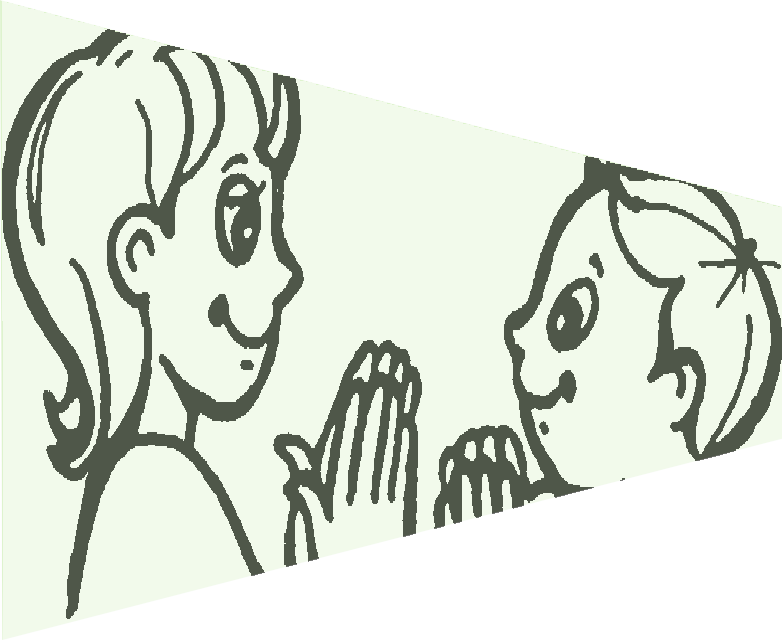 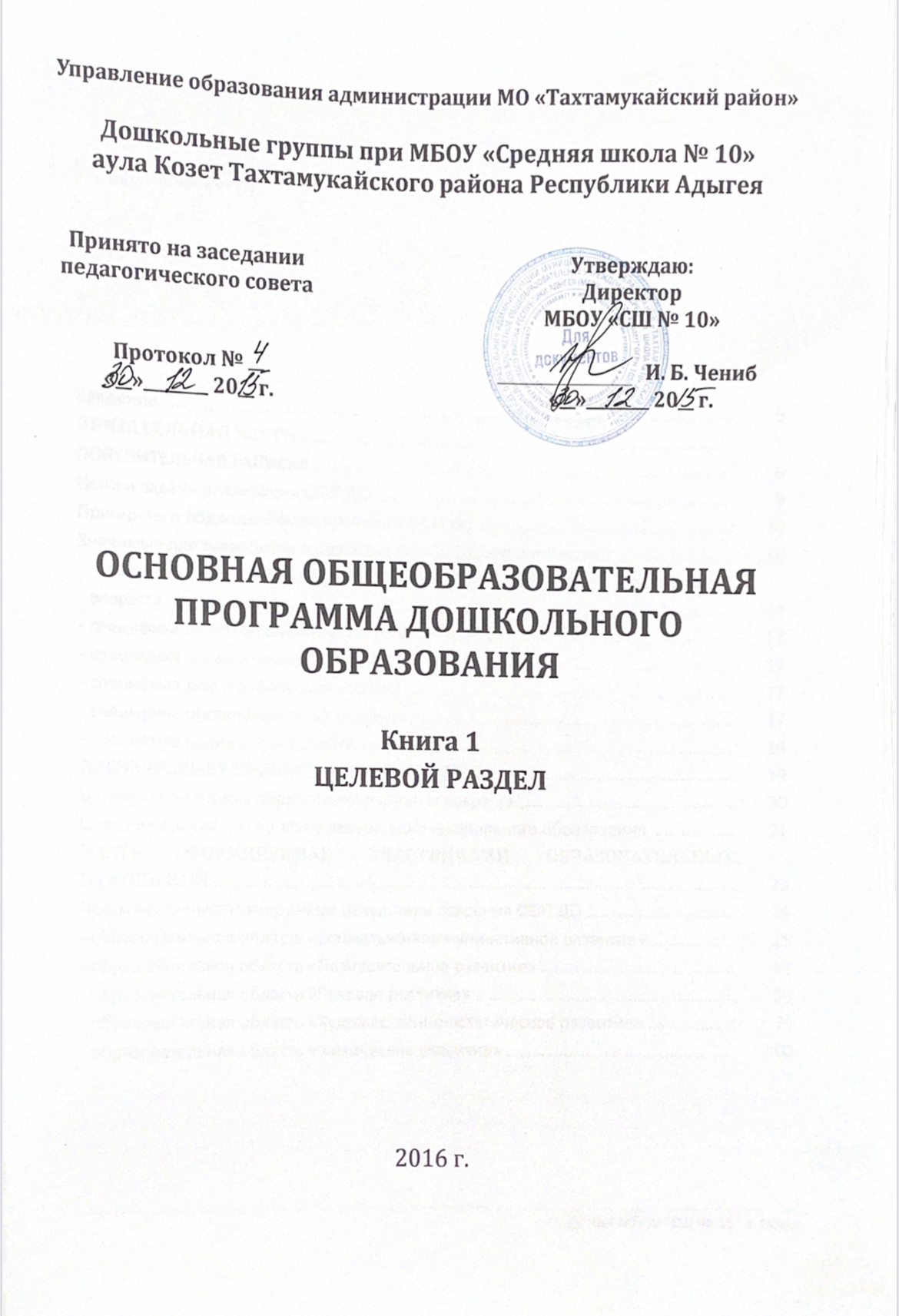 2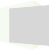 Перечень нормативных и нормативно-методических документов1. Конвенция о правах ребенка. Принята резолюцией 44/25 Генеральной Ассамблеи от 20 ноября 1989 года.2 .Федеральный закон от 29 декабря 2012 г. № 273-ФЗ «Об образовании в Российской Федерации».Федеральный закон 24 июля 1998 г. № 124-ФЗ «Об основных гарантиях прав ребенка в Российской Федерации».Распоряжение Правительства Российской Федерации от 4 сентября 2014 г. № 1726-р о Концепции дополнительного образования детей.Распоряжение Правительства Российской Федерации от 29 мая 2015 г.№ 996-р о Стратегии развития воспитания до 2025 г.Постановление Главного государственного санитарного врача Россий- ской Федерации от 15 мая 2013 г. № 26 «Об утверждении СанПиН 2.4.1.3049-13«Санитарно-эпидемиологические требования к устройству, содержанию и ор- ганизации режима работы дошкольных образовательных организаций».Приказ Министерства образования и науки Российской Федерации от 17 октября 2013 г. № 1155 «Об утверждении федерального государственного образовательного стандарта дошкольного образования».Приказ Министерства образования и науки Российской Федерации от 6 октября 2009 г. № 373 «Об утверждении и введении в действие федерального государственного образовательного стандарта начального общего образова- ния».Приказ Министерства образования и науки РФ от 30.08.2013 № 1014«Об утверждении Порядка организации и осуществления образовательной деятельности по основным общеобразовательным программам – образова- тельным программам дошкольного образования».Приказ Министерства образования и науки РФ от 8.04.2014 № 293 «Об утверждении Порядка приема на обучение по образовательным программам дошкольного образования» (зарегистрировано в Минюсте РФ 12.05.2014№ 32220, вступил в силу 27.05.2014).Приказ Министерства образования и науки РФ от 14.06.2013 № 462«Об утверждении Порядка проведения самообследования образовательной организацией» (зарегистрирован в Минюсте РФ 27.06.2013 № 28908).Приказ Министерства образования и науки РФ от 13.01.2014 № 8 «Об ут- верждении примерной формы договора об образовании по образовательным программам дошкольного образования».Приказ Минздравсоцразвития России от 26 августа 2010 г. № 761н«Об утверждении Единого квалификационного справочника должностей руко-3водителей, специалистов и служащих, раздел «Квалификационные характери-стики должностей работников образования».Приказ Министерства труда и социальной защиты РФ от 18.10.2013№ 544н «Об утверждении профессионального стандарта «Педагог (педагогиче- ская деятельность в сфере дошкольного, начального общего, основного обще- го, среднего общего образования) (воспитатель, учитель)».Приказ Министерства образования и науки Российской Федерации (Минобрнауки России) от 28.12.2010 № 2106 г. Москва «Об утверждении феде- ральных требований к образовательным учреждениям в части охраны здоро- вья обучающихся, воспитанников».Письмо Минобрнауки России «Комментарии к ФГОС ДО» от 28 февра- ля 2014 г. № 08-249Письмо Минобрнауки России от 31 июля 2014 г. № 08-1002 «О на- правлении методических рекомендаций» (Методические рекомендации по реализации полномочий субъектов Российской Федерации по финансовому обеспечению реализации прав граждан на получение общедоступного и бес- платного дошкольного образования).Письмо Минобрнауки России от 28.10.2015 г. № 08-1786 «О рабочих программах учебных предметов».Примерная основная образовательная программа дошкольного обра- зования (одобрена решением федерального учебно-методического объедине- ния по общему образованию (протокол от 20 мая 2015 г. № 2/15).Приказ Министерства образования и науки Республики Адыгея от 12.02.2014 № 83 «Об обеспечении введения федерального государственного об- разовательного стандарта дошкольного образования в Республике Адыгея».4ВВЕДЕНИЕСогласно Федеральному закону «Об образовании в Российской Федера- ции» от 29 декабря 2012 г. № 273-ФЗ (далее – Федеральный закон «Об образо- вании в Российской Федерации») дошкольное образование является уровнем общего образования наряду с начальным общим, основным общим и средним общим образованием.Именно в дошкольном детстве закладываются ценностные установки развития личности ребенка, основы его идентичности, отношения к миру, об- ществу, семье и самому себе.Поэтому миссия дошкольного образования – сохранение уникальности и самоценности дошкольного детства как отправной точки включения и даль- нейшего овладения разнообразными формами жизнедеятельности в быстро изменяющемся мире, содействие развитию различных форм активности ре- бенка, передача общественных норм и ценностей, способствующих позитивной социализации в поликультурном многонациональном обществе.Основная образовательная программа дошкольного образования До- школьных групп при МБОУ «Средняя школа № 10» аула Козет Тахтамукайского района Республики Адыгея разработана с учетом культурно-исторических осо- бенностей современного общества, вызовов неопределенности и сложности изменяющегося мира для полноценного развития и безопасности детей, в со- ответствии с Федеральным законом «Об образовании в Российской Федера- ции» и Федеральным государственным образовательным стандартом дошко- льного образования.Основная образовательная программа дошкольного образования ДГ при МБОУ «СШ № 10» а. Козет направлена на создание социальной ситуации раз- вития дошкольников, социальных и материальных условий, открывающих воз- можности позитивной социализации ребенка, формирования у него доверия к миру, к людям и к себе, его личностного и познавательного развития, развития инициативы и творческих способностей посредством культуросообразных и возрастосообразных видов деятельности в сотрудничестве со взрослыми и дру- гими детьми, а также на обеспечение здоровья и безопасности детей.Социальная ситуация развития определяется:местом ребенка в обществе;общественными требованиями и ожиданиями относительно возрастных норм поведения детей, соответствующими исторически сложившемуся образу детства;интересами самого ребенка, характером и содержанием его активности. Формируемая социальная ситуация развития выступает как источник со- 5циализации и развития личности ребенка, определяет уклад жизнедеятельно-сти дошкольника, включая формы и содержание общения и совместной дея- тельности ребенка в семье и в образовательной организации.На основе Программы на разных возрастных этапах развития и социали- зации дошкольников конструируется мотивирующая образовательная среда.Мотивирующая образовательная среда предоставляет систему условий развития детей, включая:пространственно-временные (гибкость и трансформируемость про- странства и его предметного наполнения, гибкость планирования),социальные (формы сотрудничества и общения, ролевые и межлично- стные отношения всех участников образовательных отношений, включая педа- гогов, детей, родителей (законных представителей), администрацию),условия детской активности (доступность и разнообразие видов дея- тельности, соответствующих возрастно-психологическим особенностям дошко- льников, задачам развития каждого ребенка),материально-технические и другие условия образовательной деятель- ности.Содержание ООП ДО ДГ при МБОУ «СШ № 10» а. Козет в соответствии с требованиями ФГОС ДО включает три основных раздела – целевой, содержа- тельный и организационный.Целевой раздел ООП ДО ДГ при МБОУ «СШ № 10» а. Козет определяет ее цели и задачи, принципы и подходы к формированию Программы, планируе- мые результаты ее освоения в виде целевых ориентиров.Содержательный раздел ООП ДО ДГ при МБОУ «СШ № 10» а. Козет включает описание образовательной деятельности в соответствии с направле- ниями развития ребенка в пяти образовательных областях – социально- коммуникативной, познавательной, речевой, художественно-эстетической, фи- зической.ООП ДО ДГ при МБОУ «СШ № 10» а. Козет определяет примерное содер- жание образовательных областей с учетом возрастных и индивидуальных осо- бенностей детей в различных видах деятельности, таких как:игровая (сюжетно-ролевая игра, игра с правилами и другие виды игры),коммуникативная (общение и взаимодействие со взрослыми и другими детьми),познавательно-исследовательская (исследование и познание природно- го и социального миров в процессе наблюдения и взаимодействия с ними), а также такими видами активности ребенка, как:восприятие художественной литературы и фольклора,самообслуживание и элементарный бытовой труд (в помещении и на улице),конструирование из разного материала, включая конструкторы, модули, бумагу, природный и иной материал,	6изобразительная (рисование, лепка, аппликация),музыкальная (восприятие и понимание смысла музыкальных произве- дений, пение, музыкально-ритмические движения, игры на детских музыкаль- ных инструментах),двигательная (овладение основными движениями) формы активности ребенка.Организационный раздел ООП ДО ДГ при МБОУ «СШ № 10» а. Козет опи- сывает систему условий реализации образовательной деятельности, необхо- димых для достижения целей Программы, планируемых результатов ее освое- ния в виде целевых ориентиров, а также особенности организации образова- тельной деятельности, а именно описание:психолого-педагогических, кадровых, материально-технических и финан- совых условий,особенностей организации развивающей предметно-пространственной среды,особенностей образовательной деятельности разных видов и культур- ных практик,способов и направлений поддержки детской инициативы,особенностей взаимодействия педагогического коллектива с семьями до- школьников,особенностей разработки режима дня и формирования распорядка дня с учетом возрастных и индивидуальных особенностей детей, их специальных образовательных потребностей.Объем обязательной части основной образовательной программы со- ставляет 60% от ее общего объема. Объем части основной образовательной программы, формируемой участниками образовательных отношений, состав- лять 40% от ее общего объема.Программа описывает подходы к развивающему оцениванию достиже- ния целей в форме педагогической и психологической диагностики развития детей, а также качества реализации ООП ДО ДГ при МБОУ «СШ № 10» а. Козет. Система оценивания качества реализации ООП ДО ДГ при МБОУ «СШ № 10» а. Козет направлена в первую очередь на оценивание созданных Организацией условий внутри образовательного процесса.7ОБЯЗАТЕЛЬНАЯ ЧАСТЬОсновной образовательной программы дошкольногообразования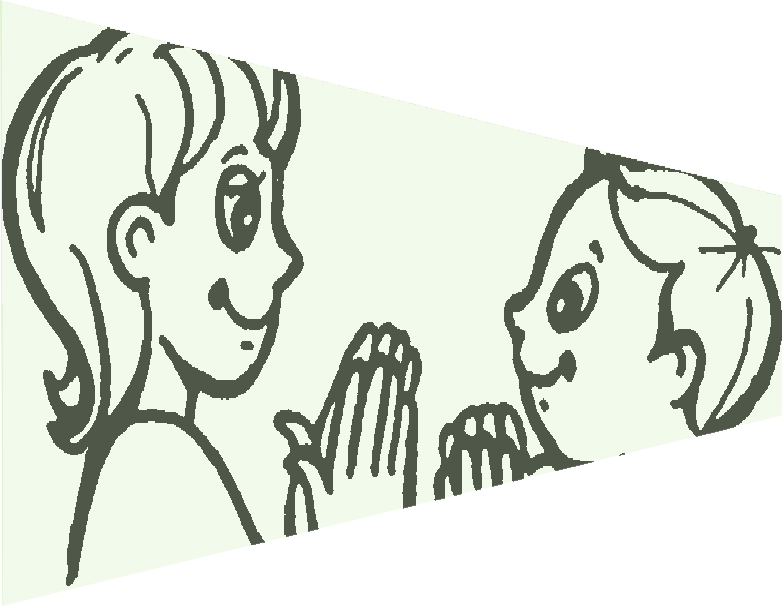 ЦЕЛИ И ЗАДАЧИОСНОВНОЙ ОБРАЗОВАТЕЛЬНОЙ ПРОГРАММЫ ДОШКОЛЬНОГО ОБРАЗОВАНИЯ ДОШКОЛЬНЫХ ГРУПППРИ МБОУ «СШ № 10» А. КОЗЕТЦелью ООП ДО ДГ при МБОУ «СШ № 10» а. Козет является проектирова- ние социальных ситуаций развития ребенка и развивающей предметно- пространственной среды, обеспечивающих позитивную социализацию, моти- вацию и поддержку индивидуальности детей через общение, игру, познава- тельно-исследовательскую деятельность и другие формы активности.ООП ДО ДГ при МБОУ «СШ № 10» а. Козет, в соответствии с Федеральным законом «Об образовании в Российской Федерации»:содействует взаимопониманию и сотрудничеству между людьми;учитывает разнообразие мировоззренческих подходов;способствует реализации права детей дошкольного возраста на свобод- ный выбор мнений и убеждений;обеспечивает развитие способностей каждого ребенка, формирование и развитие личности ребенка в соответствии с принятыми в семье и обществе ду- ховно-нравственными и социокультурными ценностями в целях интеллекту- ального, духовно-нравственного, творческого и физического развития челове- ка, удовлетворения его образовательных потребностей и интересов.Цели ООП ДО ДГ при МБОУ «СШ № 10» а. Козет достигаются через реше- ние следующих задач:охрана и укрепление физического и психического здоровья детей, в том числе их эмоционального благополучия;обеспечение равных возможностей для полноценного развития каждого ребенка в период дошкольного детства независимо от места проживания, по-ла, нации, языка, социального статуса;	9создание благоприятных условий развития детей в соответствии с их возрастными и индивидуальными особенностями, развитие способностей итворческого потенциала каждого ребенка как субъекта отношений с другими детьми, взрослыми и миром;объединение обучения и воспитания в целостный образовательный процесс на основе духовно-нравственных и социокультурных ценностей, при- нятых в обществе правил и норм поведения в интересах человека, семьи, об- щества;формирование общей культуры личности детей, развитие их социаль- ных, нравственных, эстетических, интеллектуальных, физических качеств, ини- циативности, самостоятельности и ответственности ребенка, формирование предпосылок учебной деятельности;формирование социокультурной среды, соответствующей возрастным и индивидуальным особенностям детей;обеспечение психолого-педагогической поддержки семьи и повышение компетентности родителей (законных представителей) в вопросах развития и образования, охраны и укрепления здоровья детей;обеспечение преемственности целей, задач и содержания дошкольного общего и начального общего образования.Основная образовательная программа дошкольного образования ДГ при МБОУ «СШ № 10» а. Козет разработана на основе Примерной основной обра- зовательной программы «От рождения до школы» (под ред. Н. Е. Вераксы, Т. С. Комаровой, М. А. Васильевой) и с учётомкомплексной программы непрерывного экологического образования в Республике Адыгея «Расти умным, здоровым, смелым, умелым и воспитан- ным» Н. В. Кабаян, О. С. Кабаян, В. Г. Левченко;парциальной программы экологического образования дошкольников«Живая экология» А. И. Ивановой.ПРИНЦИПЫ И ПОДХОДЫ К ФОРМИРОВАНИЮ ООП ДОВ соответствии с Федеральным государственным образовательным стан- дартом дошкольного образования ООП ДО ДГ при МБОУ «СШ № 10» а. Козет- построена на следующих принципах:Поддержка разнообразия детства. Современный мир характеризует- ся возрастающим многообразием и неопределенностью, отражающимися в самых разных аспектах жизни человека и общества. Многообразие социаль- ных, личностных, культурных, языковых, этнических особенностей, религиоз- ных и других общностей, ценностей и убеждений, мнений и способов их выра- жения, жизненных укладов особенно ярко проявляется в условиях Адыгеи – республики хотя и с небольшой территорией, но объединяющей многочислен-ные культуры, народы, этносы. Возрастающая мобильность в обществе, эконо-      10мике, образовании, культуре требует от людей:умения ориентироваться в этом мире разнообразия,способности сохранять свою идентичность и в то же время гибко, пози- тивно и конструктивно взаимодействовать с другими людьми,способности выбирать и уважать право выбора других ценностей и убе- ждений, мнений и способов их выражения.Принимая вызовы современного мира, ООП ДО ДГ при МБОУ «СШ № 10» а. Козет рассматривает разнообразие как ценность, образовательный ресурс и предполагает использование разнообразия для обогащения образовательного процесса. ДГ при МБОУ «СШ № 10» а. Козет выстраивают образовательную деятельность с учетом региональной специфики, социокультурной ситуации развития каждого ребенка, его возрастных и индивидуальных особенностей, ценностей, мнений и способов их выражения.Сохранение уникальности и самоценности детства как важного эта- па в общем развитии человека. Самоценность детства – понимание детства как периода жизни значимого самого по себе, значимого тем, что происходит с ре- бенком сейчас, а не тем, что этот этап является подготовкой к последующей жизни. Этот принцип подразумевает полноценное проживание ребенком всех этапов детства (младенческого, раннего и дошкольного детства), обогащение (амплификацию) детского развития.Позитивная социализация ребенка предполагает, что освоение ребен- ком культурных норм, средств и способов деятельности, культурных образцов поведения и общения с другими людьми, приобщение к традициям семьи, об- щества, государства происходят в процессе сотрудничества со взрослыми и другими детьми, направленного на создание предпосылок к полноценной дея- тельности ребенка в изменяющемся мире.Личностно-развивающий и гуманистический характер взаимодейст- вия взрослых (родителей (законных представителей), педагогических и иных работников ДГ при МБОУ «СШ № 10» а. Козет) и детей. Такой тип взаимодейст- вия предполагает базовую ценностную ориентацию на достоинство каждого участника взаимодействия, уважение и безусловное принятие личности ребен- ка, доброжелательность, внимание к ребенку, его состоянию, настроению, по- требностям, интересам. Личностно-развивающее взаимодействие является не- отъемлемой составной частью социальной ситуации развития ребенка в орга- низации, условием его эмоционального благополучия и полноценного разви- тия.Содействие и сотрудничество детей и взрослых, признание ребенка полноценным участником (субъектом) образовательных отношений. Этот принцип предполагает активное участие всех субъектов образовательных от- ношений – как детей, так и взрослых – в реализации программы. Каждый уча-стник имеет возможность внести свой индивидуальный вклад в ход игры, заня-	11 тия, проекта, обсуждения, в планирование образовательного процесса, может проявить инициативу. Принцип содействия предполагает диалогический харак-тер коммуникации между всеми участниками образовательных отношений.Детям предоставляется возможность высказывать свои взгляды, свое мнение, занимать позицию и отстаивать ее, принимать решения и брать на себя ответ- ственность в соответствии со своими возможностями.Сотрудничество ДГ при МБОУ «СШ № 10» а. Козет с семьей. Сотруд- ничество, кооперация с семьей, открытость в отношении семьи, уважение се- мейных ценностей и традиций, их учет в образовательной работе являются важнейшим принципом образовательной программы. Сотрудники ДГ при МБОУ «СШ № 10» а. Козет стремятся к знанию об условиях жизни ребенка в семье, пониманию проблем, уважнению ценности и традиции семей воспитан- ников. ООП ДО ДГ при МБОУ «СШ № 10» а. Козет предполагает разнообразные формы сотрудничества с семьей как в содержательном, так и в организацион- ном планах.Сетевое взаимодействие с организациями социализации, образова- ния, охраны здоровья и другими партнерами, которые могут внести вклад в развитие и образование детей, а также использование ресурсов местного со- общества и вариативных программ дополнительного образования детей для обогащения детского развития. ООП ДО ДГ при МБОУ «СШ № 10» а. Козет- предполагает, что ДГ при МБОУ «СШ № 10» а. Козет устанавливают партнер- ские отношения не только с семьями детей, но и с другими организациями и лицами, которые могут способствовать обогащению социального и / или куль- турного опыта детей, приобщению детей к национальным традициям (посеще- ние театров, музеев, освоение программ дополнительного образования), к природе и истории родного края; содействовать проведению совместных про- ектов, экскурсий, праздников, посещению концертов, а также удовлетворению особых потребностей детей, оказанию психолого-педагогической и / или ме- дицинской поддержки в случае необходимости (центры семейного консульти- рования и др.).Индивидуализация дошкольного образования предполагает такое по- строение образовательной деятельности, которое открывает возможности для индивидуализации образовательного процесса, появления индивидуальной траектории развития каждого ребенка с характерными для данного ребенка спецификой и скоростью, учитывающей его интересы, мотивы, способности и возрастно-психологические особенности. При этом сам ребенок становится ак- тивным в выборе содержания своего образования, разных форм активности. Для реализации этого принципа необходимы регулярное наблюдение за раз- витием ребенка, сбор данных о нем, анализ его действий и поступков; помощь ребенку в сложной ситуации; предоставление ребенку возможности выбора в разных видах деятельности, акцентирование внимания на инициативности, са-мостоятельности и активности ребенка.	12Возрастная адекватность образования. Этот принцип предполагает подбор педагогом содержания и методов дошкольного образования в соответ- ствии с возрастными особенностями детей. Важно использовать все специфи-ческие виды детской деятельности (игру, коммуникативную и познавательно- исследовательскую деятельность, творческую активность, обеспечивающую ху- дожественно-эстетическое развитие ребенка), опираясь на особенности воз- раста и задачи развития, которые должны быть решены в дошкольном возрас- те. Деятельность педагога должна быть мотивирующей и соответствовать пси- хологическим законам развития ребенка, учитывать его индивидуальные инте- ресы, особенности и склонности.Развивающее вариативное образование. Этот принцип предполагает, что образовательное содержание предлагается ребенку через разные виды деятельности с учетом его актуальных и потенциальных возможностей усвое- ния этого содержания и совершения им тех или иных действий, с учетом его интересов, мотивов и способностей. Данный принцип предполагает работу пе- дагога с ориентацией на зону ближайшего развития ребенка (Л.С. Выготский), что способствует развитию, расширению как явных, так и скрытых возможно- стей ребенка.Полнота содержания и интеграция отдельных образовательных областей. В соответствии со ФГОС ДО ООП ДО ДГ при МБОУ «СШ № 10» а. Ко- зетпред полагает всестороннее социально-коммуникативное, познавательное, речевое, художественно-эстетическое и физическое развитие детей посредст- вом различных видов детской активности. Деление ООП ДО ДГ при МБОУ«СШ № 10» а. Козет на образовательные области не означает, что каждая обра- зовательная область осваивается ребенком по отдельности, в форме изолиро- ванных занятий по модели школьных предметов. Между отдельными разде- лами ООП ДО ДГ при МБОУ «СШ № 10» а. Козет существуют многообразные взаимосвязи: познавательное развитие тесно связано с речевым и социально- коммуникативным, художественно-эстетическое – с познавательным и рече- вым и т.п. Содержание образовательной деятельности в одной конкретной об- ласти тесно связано с другими областями. Такая организация образовательного процесса соответствует особенностям развития детей раннего и дошкольного возраста.Инвариантность ценностей и целей при вариативности средств реализации и достижения целей ООП ДО ДГ при МБОУ «СШ № 10». ФГОС ДО и ООП ДО ДГ при МБОУ «СШ № 10» а. Козет задают инвариантные ценности и ориентиры, которые являются для ДГ при МБОУ «СШ № 10» а. Козет научно- методическими опорами в современном мире разнообразия и неопределен- ности. При этом ООП ДО ДГ при МБОУ «СШ № 10» а. Козет оставляет за педаго- гами право выбора способов их достижения, выбора технологий, учитывающих своеобразие социокультурных, географических, климатических условий реали-зации ООП ДО ДГ при МБОУ «СШ № 10», разнородность состава групп воспи-	13танников, их особенностей и интересов, запросов родителей (законных пред- ставителей), интересов и предпочтений педагогов и т.п.ЗНАЧИМЫЕ ДЛЯ РАЗРАБОТКИ И РЕАЛИЗАЦИИ ОСНОВНОЙ ОБРАЗОВАТЕЛЬНОЙ ПРОГРАММЫ ДОШКОЛЬНОГО ОБРАЗОВАНИЯ ХАРАКТЕРИСТИКИХарактеристика особенностей развития детей раннего и дошкольного возраста141516Специфика национально-культурных условийДГ при МБОУ «СШ № 10» находится в ауле Козет Тахтамукайского района Республики Адыгея, по Конституции которой два государственных языка – адыгейский и русский. Образовательная деятельность осуществляется на рус- ском языке, но с учетом заказа родителей (законных представителей) воспи- танников в дошкольных группах дети имеют возможность изучать разговорный адыгейский язык.Национальный состав аула Козет представлен тремя национальностями: адыгейцы (56,91%), русские (34,32%) и армяне (4,53%). В ауле проживают в ос- новном представители двух конфессий – христианской и мусульманской. На- ционально-культурные условия предполагают воспитание у дошкольников уважительного отношения к представителям других национальностей и иного вероисповедания. Содержание психолого-педагогической работы по образова- тельным областям обогащено за счёт интеграции национально-регионального компонента в организованную образовательную деятельность.Определив своим приоритетом экологическое образование детей как со- циальный заказ общества системе дошкольного образования, при разработке Основной образовательной программы в части, формируемой участниками об- разовательных отношений, ДГ при МБОУ «СШ № 10» опирались на комплекс- ную программу непрерывного экологического образования в Республике Ады- гея «Расти умным, здоровым, смелым, умелым и воспитанным» Н. В. Кабаян, О. С. Кабаян, В. Г. Левченко.Специфика климатических условийКлимат в Тахтамукайском районе достаточно умеренный и мягкий. Зима теплая. В среднем январская температура держится на уровне -20. А в июле – самом жарком месяце лета, по данным прогноза погоды, среднесуточная тем- пература воздуха равна двадцати трем градусом. Это позволяет в течение всего года проводить на улице не только занятия по физической культуре, но и дру- гие виды организованной образовательной деятельности перенести на улицу.Специфика демографических условийВ настоящий момент близи аула Козет ведётся массовое строительство котеджных поселков. Численность населения растёт. Сказывается географиче- ская близость к соседнему краевому центру Краснодару. Это может привести к увеличению числа воспитанников дошкольных групп при МБОУ «СШ № 10».Специфика организационных условий17При муниципальном бюджетном образовательном учреждении «Сред- няя школа № 10» аула Козет открыты две разновозрастные группы общей чис- ленностью 76 детей, из них:ДГ при МБОУ «СШ № 10» работают в условиях 10,5-часового пребывания в режиме 5-дневной рабочей недели.Исходя из контингента воспитанников ДГ при МБОУ «СШ № 10», запроса родителей (законных представителей) и возможностей педагогического кол- лектива на каждый учебный год формируется проект вариативной образова- тельной деятельности. Организация вариативной деятельности является не- отъемлемой частью образовательного процесса в ДГ при МБОУ «СШ № 10», участие в ней по желанию воспитанников и в формах, отличных от традицион- ных занятий.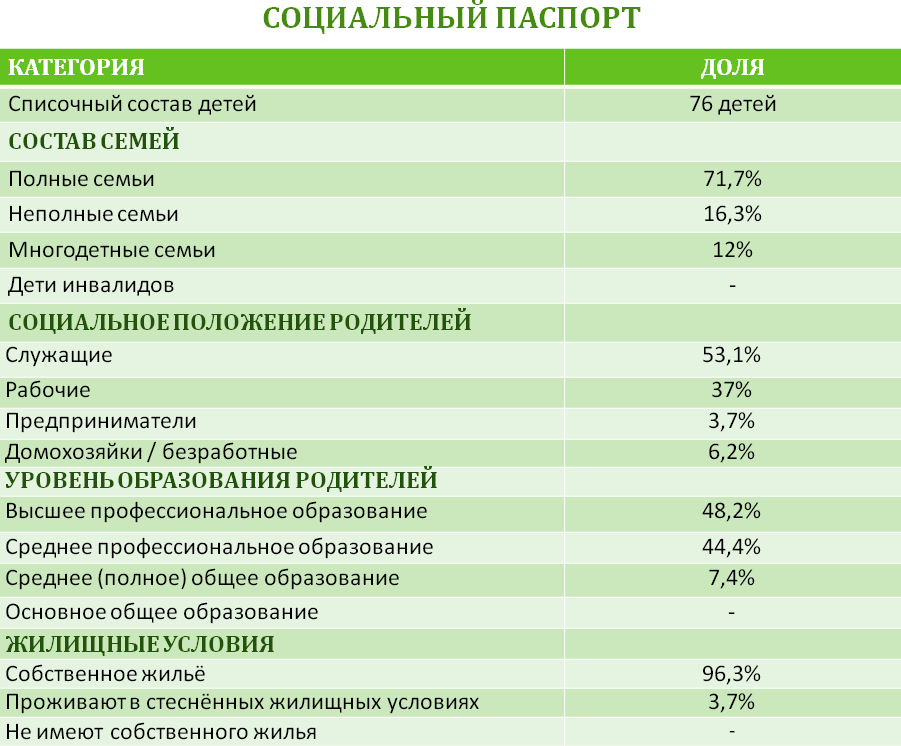 18В соответствии с ФГОС ДО специфика дошкольного детства и системные особенности дошкольного образования делают неправомерными требования от ребенка дошкольного возраста конкретных образовательных достижений. Поэтому результаты освоения ООП ДО ДГ при МБОУ «СШ № 10» а. Козет пред- ставлены в виде целевых ориентиров дошкольного образования, обозначен- ные Федеральным государственным образовательным стандартом дошкольно- го образования и являющихся общими для всего образовательного пространст- ва Российской Федерации. Реализация образовательных целей и задач ООП ДО ДГ при МБОУ «СШ № 10» а. Козет направлена на достижение целевых ориен- тиров дошкольного образования, которые описаны как основные возрастные характеристики возможных достижений ребенка.Целевые ориентиры не подлежат непосредственной оценке, в том числе в виде педагогической диагностики (мониторинга), и не являются основанием для их формального сравнения с реальными достижениями детей. Они не явля- ются основой объективной оценки соответствия установленным требованиям образовательной деятельности и подготовки детей.Целевые ориентиры являются основаниями для:построения образовательной политики ООП ДО ДГ при МБОУ «СШ № 10» а. Козет с учётом целей дошкольного образования, общих для всего образова- тельного пространства Российской Федерации;решения задач формирования ООП ДО;анализа профессиональной деятельности;взаимодействия с семьями;изучения характеристик образования детей в возрасте до 8 лет;информирования родителей (законных представителей) и обществен- ности относительно целей дошкольного образования, общих для всего образо- вательного пространства Российской Федерации.Целевые ориентиры не могут служить непосредственным основанием      19при решении управленческих задач, включая:аттестацию педагогических кадров; оценку качества образования;оценку как итогового, так и промежуточного уровня развития детей, в том числе в рамках мониторинга (в том числе в форме тестирования, с исполь- зованием методов, основанных на наблюдении, или иных методов измерения результативности детей);оценку выполнения муниципального (государственного) задания по- средством их включения в показатели качества выполнения задания;распределение стимулирующего фонда оплаты труда работников ДГ при МБОУ «СШ № 10» а. Козет.В соответствии с периодизацией психического развития ребенка, приня- той в культурно-исторической психологии, дошкольное детство подразделяется на три возраста детства:младенческий (первое и второе полугодия жизни),ранний (от 1 года до 3 лет),дошкольный возраст (от 3 до 7 лет).К целевым ориентирам дошкольного образования относятся социально- нормативные возрастные характеристики возможных достижений ребёнка в младенческом и раннем возрасте, а также на этапе завершения дошкольного образования.ЦЕЛЕВЫЕ ОРИЕНТИРЫ В РАННЕМ ВОЗРАСТЕК трем годам ребенок:интересуется окружающими предметами, активно действует с ними, ис- следует их свойства, экспериментирует;использует специфические, культурно фиксированные предметные дей- ствия, знает назначение бытовых предметов (ложки, расчески, карандаша и пр.) и умеет пользоваться ими;проявляет настойчивость в достижении результата своих действий;стремится к общению и воспринимает смыслы в различных ситуациях об- щения со взрослыми, активно подражает им в движениях и действиях, умеет дей- ствовать согласованно;владеет активной и пассивной речью: понимает речь взрослых, может обращаться с вопросами и просьбами, знает названия окружающих предметов и игрушек;проявляет интерес к сверстникам; наблюдает за их действиями и под- ражает им;взаимодействие с ровесниками окрашено яркими эмоциями;в короткой игре воспроизводит действия взрослого, впервые осуществ- ляя игровые замещения;проявляет самостоятельность в бытовых и игровых действиях. Владеет      20простейшими навыками самообслуживания;любит слушать стихи, песни, короткие сказки, рассматривать картинки, двигаться под музыку;проявляет живой эмоциональный отклик на эстетические впечатления;охотно включается в продуктивные виды деятельности (изобразитель- ную деятельность, конструирование и др.);с удовольствием двигается – ходит, бегает в разных направлениях, стремится осваивать различные виды движения (подпрыгивание, лазанье, пе- решагивание и пр.).ЦЕЛЕВЫЕ ОРИЕНТИРЫ НА ЭТАПЕ ЗАВЕРШЕНИЯ ОСВОЕНИЯ ООП ДО ДГ ПРИ МБОУ «СШ № 10» А. КОЗЕТК семи годам ребенок:овладевает основными культурными способами деятельности, проявляет инициативу и самостоятельность в игре, общении, конструировании и других ви- дах детской активности;способен выбирать себе род занятий, участников по совместной дея- тельности;положительно относится к миру, другим людям и самому себе, облада- ет чувством собственного достоинства;активно взаимодействует со сверстниками и взрослыми, участвует в со- вместных играх;способен договариваться, учитывать интересы и чувства других, сопе- реживать неудачам и радоваться успехам других, адекватно проявляет свои чувства, в том числе чувство веры в себя, старается разрешать конфликты;обладает воображением, которое реализуется в разных видах деятель- ности и прежде всего в игре;владеет разными формами и видами игры, различает условную и ре- альную ситуации, следует игровым правилам;достаточно хорошо владеет устной речью, может высказывать свои мысли и желания, использовать речь для выражения своих мыслей, чувств и желаний, построения речевого высказывания в ситуации общения, может вы- делять звуки в словах, у ребенка складываются предпосылки грамотности;подвижен, вынослив, владеет основными произвольными движениями, может контролировать свои движения и управлять ими; у ребенка развита крупная и мелкая моторика;способен к волевым усилиям, может следовать социальным нормам поведения и правилам в разных видах деятельности, во взаимоотношениях совзрослыми и сверстниками, может соблюдать правила безопасного поведения21и личной гигиены;проявляет любознательность, задает вопросы взрослым и сверстникам, интересуется причинно-следственными связями, пытается самостоятельно придумывать объяснения явлениям природы и поступкам людей;склонен наблюдать, экспериментировать, строить смысловую картину окружающей реальности, обладает начальными знаниями о себе, о природном и социальном мире, в котором он живет;знаком с произведениями детской литературы, обладает элементарны- ми представлениями из области живой природы, естествознания, математики, истории и т.п.;способен к принятию собственных решений, опираясь на свои знания и умения в различных видах деятельности;Степень реального развития этих характеристик и способности ребенка их проявлять к моменту перехода на следующий уровень образования могут су- щественно варьировать у разных детей в силу различий в условиях жизни и ин- дивидуальных особенностей развития конкретного ребенка.22ЧАСТЬ, ФОРМИРУЕМАЯУЧАСТНИКАМИОБРАЗОВАТЕЛЬНЫХ ОТНОШЕНИЙ24ПРОМЕЖУТОЧНЫЕ ПЛАНИРУЕМЫЕ РЕЗУЛЬТАТЫ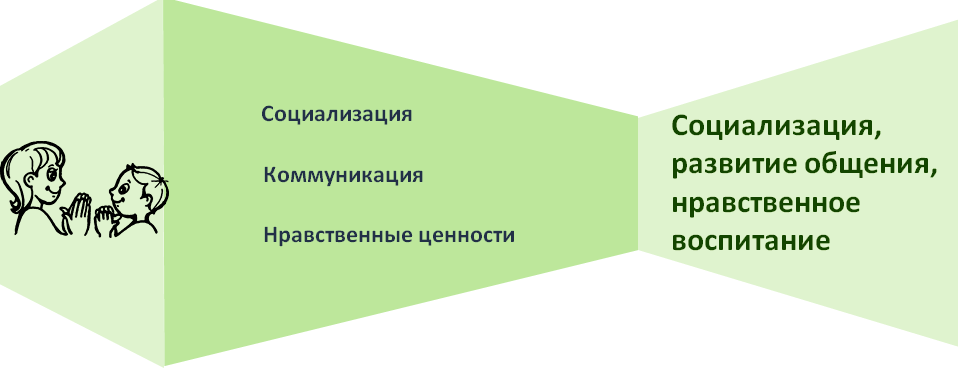 К концу третьего года жизни ребёнок получит возможность научиться / приобрести:опыт поведения в среде сверстников, воспитывать чувство симпатии кним;опыт доброжелательных взаимоотношений со сверстниками, эмоцио-нальной отзывчивости;играть не ссорясь, помогать друг другу и вместе радоваться успехам, красивым игрушкам и т. п.;элементарные навыки вежливого обращения;спокойно вести себя в помещении и на улице;внимательно относиться к родителям и близким людям;не перебивать говорящего взрослого, подождать, если взрослый занят.К концу четвёртого года жизни ребёнок получит возможность научиться/ приобрести:элементарные представления о том, что хорошо и что плохо;опыт внимательного, заботливого отношения к окружающим;общаться спокойно, без крика;делиться с товарищем;опыт правильной оценки хороших и плохих поступков;жить дружно, вместе пользоваться игрушками, книгами, помогать друг другу;здороваться, прощаться, благодарить за помощь.К концу пятого года жизни ребёнок получит возможность научиться /приобрести:	25соблюдать моральные нормы;коллективным играм, правилам добрых взаимоотношений;желание быть справедливым, сильным и смелым;испытывать чувство стыда за неблаговидный поступок;здороваться, прощаться;называть работников дошкольных групп по имени и отчеству;не вмешиваться в разговор взрослых;вежливо выражать свою просьбу, благодарить за оказанную услугу.К концу шестого года жизни ребёнок получит возможность научиться / приобрести:привычку сообща играть, трудиться, заниматься;стремление радовать старших хорошими поступками;самостоятельно находить общие интересные занятия;заботиться о младших, помогать им, защищать тех, кто слабее;проявлять заботу об окружающих, с благодарностью относиться к по- мощи и знакам внимания;оценивать свои поступки и поступки сверстников;выражать свое отношение к окружающему, самостоятельно находить для этого различные речевые средства;представление о правилах поведения в общественных местах;представление об обязанностях в дошкольной группе, дома;использовать в речи фольклор (пословицы, поговорки, потешки и др.).К концу седьмого года жизни ребёнок получит возможность научиться/ приобрести:самостоятельно объединяться для совместной игры и труда;заниматься самостоятельно выбранным делом;договариваться, помогать друг другу;заботливо относиться к малышам, пожилым людям; помогать им;ограничивать свои желания;выполнять установленные нормы поведения;в своих поступках следовать положительному примеру;уважительно относиться к окружающим;слушать собеседника, не перебивать без надобности;спокойно отстаивать свое мнение;использовать в речи формулы словесной вежливости (приветствие, прощание, просьбы, извинения);представление о своих обязанностях, прежде всего в связи с подготов- кой к школе.26ПРОМЕЖУТОЧНЫЕ ПЛАНИРУЕМЫЕ РЕЗУЛЬТАТЫ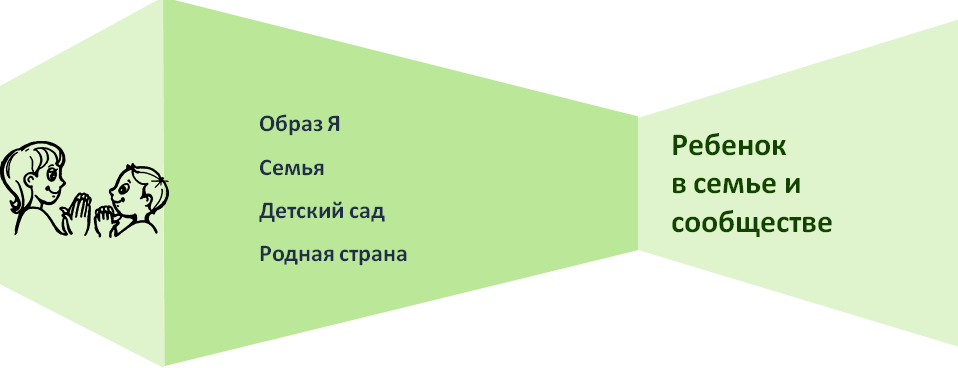 Тематический модуль «ОБРАЗ Я»К концу третьего года жизни ребёнок получит возможность научиться / приобрести:элементарные представления о себе, об изменении своего социального статуса (взрослении) в связи с началом посещения дошкольной группы;называть свое имя;уверенность в том, что его, как и всех детей, любят, о нем заботятся.К концу четвёртого года жизни ребёнок получит возможность приоб- рести:разнообразные сведения о себе, в том числе сведения о прошлом (не умел ходить, говорить; ел из бутылочки) и о происшедших с ними изменениях (сейчас умеешь правильно вести себя за столом, рисовать, танцевать; знаешь«вежливые» слова).К концу пятого года жизни ребёнок получит возможность приобрести:представления о своём росте и развитии, своём прошлом, настоящем и будущем;первичные представления о своих правах и обязанностях в дошкольной группе, дома, на улице;уверенность в том, что он хороший, что его любят;первичные гендерные представления.К концу шестого года жизни ребёнок получит возможность научиться / приобрести:представления ребенка об изменении позиции в связи с взрослением;           27представления о себе в прошлом, настоящем и будущем;традиционные гендерные представления;уважительно относиться к сверстникам своего и противоположного пола.К концу седьмого года жизни ребёнок получит возможность приоб- рести:представление о временнóй перспективе личности, об изменении пози- ции человека с возрастом;представления о себе в прошлом, настоящем и будущем;традиционные гендерные представления.Тематический модуль «СЕМЬЯ»К концу третьего года жизни ребёнок получит возможность научиться:внимательно относиться к родителям, близким людям;называть имена членов своей семьи.К концу четвёртого года жизни ребёнок получит возможность научиться:рассказывать о членах его семьи (как зовут, чем занимаются, как играют с ребенком и пр.).К концу пятого года жизни ребёнок получит возможность приобрести:представления о семье, ее членах;первоначальные представления о родственных отношениях (сын, мама, папа, дочь и т. д.);представления о своих обязанностях по дому (убирать игрушки, помо- гать накрывать на стол и т. п.).К концу шестого года жизни ребёнок получит возможность научиться / приобрести:представления о семье и ее истории;создавать простейшее генеалогическое древо с опорой на историю семьи;представления о том, где работают родители, как важен для общества их труд;посильно участвовать в подготовке различных семейных праздников;выполнять постоянные обязанности по дому.К концу седьмого года жизни ребёнок получит возможность научиться/ приобрести:представления об истории семьи в контексте истории родной страны (роль каждого поколения в разные периоды истории страны);представления о воинских наградах дедушек, бабушек, родителей;называть домашний адрес и телефон, имена и отчества родителей, их профессий.28Тематический модуль «ДЕТСКИЙ САД»К концу третьего года жизни ребёнок получит возможность научиться / приобрести:представления о положительных сторонах дошкольных групп, их общ- ности с домом и отличиях от домашней обстановки;на прогулке обращать внимание на красивые растения, оборудование участка, удобное для игр и отдыха;ориентироваться в помещении группы, на участке.К концу четвёртого года жизни ребёнок получит возможность научиться/ приобрести:обращать внимание на красоту и удобство оформления групповой ком- наты, раздевалки;обращать внимание на различные растения, на их разнообразие и кра-соту;участвовать в жизни группы;поддерживать чистоту и порядок в группе;бережно относиться к игрушкам, книгам, личным вещам и пр.;чувство общности, значимости каждого ребенка для дошкольных групп;свободно ориентироваться в помещениях и на участке групп;уважительно относиться к сотрудникам дошкольных групп, их труду; на-зывать их имена и отчества.К концу пятого года жизни ребёнок получит возможность научиться / приобрести:свободно ориентироваться в помещениях дошкольных групп;бережно относиться к вещам, использовать их по назначению, ставить на место;представления ребенка о себе как о члене коллектива, чувство общно- сти с другими детьми;замечать изменения в оформлении группы и зала, участка групп;участвовать в обсуждении и в оформлении группы, в создании ее сим- волики и традиций.К концу шестого года жизни ребёнок получит возможность научиться / приобрести:проявлять интерес к ближайшей окружающей среде: к дошкольной группе, дому, где живут дети, участку дошкольных групп и др.;обращать внимание на своеобразие оформления разных помещений;замечать изменения в оформлении помещений, объяснять причины та- ких изменений; высказывать своё мнение по поводу замеченных перемен,вносить свои предложения о возможных вариантах оформления;	29оценивать окружающую среду;поддерживать чистоту и порядок в группе, украшать ее произведениями искусства, рисунками;представления о себе как о члене коллектива;участвовать в совместной проектной деятельности, взаимодействии с детьми других возрастных групп, в жизни дошкольных групп;участвовать в мероприятиях, которые проводятся в дошкольных груп- пах, в том числе и совместно с родителями.К концу седьмого года жизни ребёнок получит возможность научиться/ приобрести:представления о ближайшей окружающей среде (оформление помеще- ний, участка дошкольных групп, парка, сквера);выделять радующие глаз компоненты окружающей среды;участвовать в создании развивающей среды дошкольных групп;эстетически оценивать окружающую среду, высказывать оценочные су- ждения, обосновывать свое мнение;представления о себе как об активном члене коллективаучаствовать в проектной деятельности.30ПРОМЕЖУТОЧНЫЕ ПЛАНИРУЕМЫЕ РЕЗУЛЬТАТЫ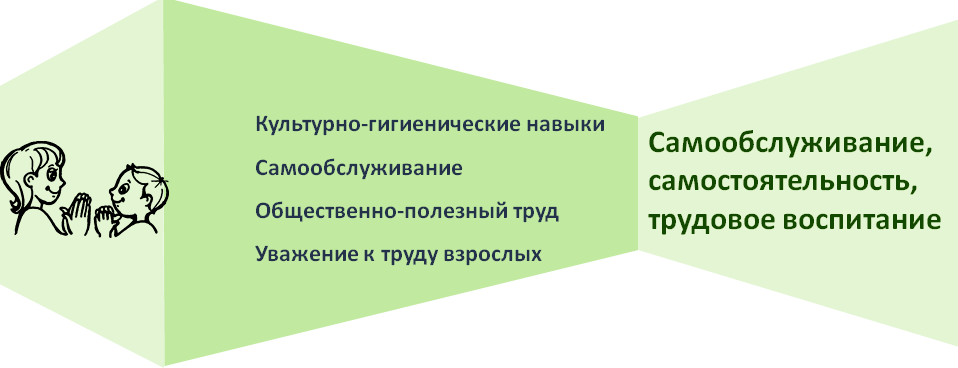 Тематический модуль «КУЛЬТУРНО-ГИГИЕНИЧЕСКИЕ НАВЫКИ»К концу третьего года жизни ребёнок получит возможность научиться / приобрести:привычку (сначала под контролем взрослого, а затем самостоятельно) мыть руки по мере загрязнения и перед едой, насухо вытирать лицо и руки личным полотенцем;с помощью взрослого приводить себя в порядок;пользоваться индивидуальными предметами (носовым платком, сал- феткой, полотенцем, расческой, горшком);во время еды правильно держать ложку.К концу четвёртого года жизни ребёнок получит возможность научиться/ приобрести:простейшие навыки поведения во время еды, умывания;следить за своим внешним видом;правильно пользоваться мылом, аккуратно мыть руки, лицо, уши; насухо вытираться после умывания, вешать полотенце на место, пользоваться расчес- кой и носовым платком;правильно пользоваться столовой и чайной ложками, вилкой, салфет-кой;не крошить хлеб, пережевывать пищу с закрытым ртом, не разговари-вать с полным ртом.К концу пятого года жизни ребёнок получит возможность научиться /приобрести:31привычку следить за своим внешним видом;привычку самостоятельно умываться, мыть руки с мылом перед едой, по мере загрязнения, после пользования туалетом;пользоваться расческой, носовым платком; при кашле и чихании отво- рачиваться, прикрывать рот и нос носовым платком;брать пищу понемногу, хорошо пережевывать, есть бесшумно;правильно пользоваться столовыми приборами (ложка, вилка), сал- феткой;полоскать рот после еды.К концу шестого года жизни ребёнок получит возможность научиться / приобрести:привычку следить за чистотой тела, опрятностью одежды, прически; са- мостоятельно чистить зубы, умываться, по мере необходимости мыть руки, следить за чистотой ногтей; при кашле и чихании закрывать рот и нос платком;замечать и самостоятельно устранять непорядок в своем внешнем виде;правильно пользоваться столовыми приборами (вилкой, ножом);есть аккуратно, бесшумно, сохраняя правильную осанку за столом;обращаться с просьбой, благодарить.К концу седьмого года жизни ребёнок получит возможность научиться/ приобрести:привычку быстро и правильно умываться, насухо вытираться, пользуясь индивидуальным полотенцем, правильно чистить зубы, полоскать рот после еды, пользоваться носовым платком и расческой;аккуратно пользоваться столовыми приборами;правильно вести себя за столом;обращаться с просьбой, благодарить;следить за чистотой одежды и обуви, замечать и устранять непорядок в своем внешнем виде;тактично сообщать товарищу о необходимости что-то поправить в кос- тюме, прическе.Тематический модуль «САМООБСЛУЖИВАНИЕ»К концу третьего года жизни ребёнок получит возможность научиться / приобрести:одеваться и раздеваться в определенном порядке;при небольшой помощи взрослого снимать одежду, обувь (расстегивать пуговицы спереди, застежки на липучках);в определенном порядке аккуратно складывать снятую одежду.К концу четвёртого года жизни ребёнок получит возможность научиться/ приобрести:самостоятельно одеваться и раздеваться в определенной последова- тельности;навыки опрятности;	32замечать непорядок в одежде и устранять его при небольшой помощи взрослых.К концу пятого года жизни ребёнок получит возможность научиться / приобрести:самостоятельно одеваться, раздеваться;аккуратно складывать и вешать одежду, с помощью взрослого приво- дить ее в порядок;самостоятельно готовить свое рабочее место и убирать его после окон- чания занятий рисованием, лепкой, аппликацией (мыть баночки, кисти, проти- рать стол и т. д.)К концу шестого года жизни ребёнок получит возможность научиться / приобрести:быстро, аккуратно одеваться и раздеваться, соблюдать порядок в своем шкафу, опрятно заправлять постель;самостоятельно и своевременно готовить материалы и пособия к занятию;самостоятельно раскладывать подготовленные воспитателем материа- лы для занятий, убирать их, мыть кисточки, розетки для красок, палитру, про- тирать столы.К концу седьмого года жизни ребёнок получит возможность научиться/ приобрести:самостоятельно и быстро одеваться и раздеваться, складывать в шкаф одежду, ставить на место обувь, сушить при необходимости мокрые вещи, уха- живать за обувью (мыть, протирать, чистить);самостоятельно, быстро и аккуратно убирать за собой постель после сна;самостоятельно и своевременно готовить материалы и пособия к заня- тию, без напоминания убирать свое рабочее место.Тематический модуль «ОБЩЕСТВЕННО-ПОЛЕЗНЫЙ ТРУД»К концу третьего года жизни ребёнок получит возможность научиться:совместно с взрослым и под его контролем расставлять хлебницы (без хлеба), салфетницы, раскладывать ложки и пр.;поддерживать порядок в игровой комнате, по окончании игр расстав- лять игровой материал по местам.К концу четвёртого года жизни ребёнок получит возможность научиться/ приобрести:участвовать в посильном труде;преодолевать небольшие трудности;самостоятельно выполнять элементарные поручения: готовить мате- риалы к занятиям, после игры убирать на место игрушки, строительный мате- риал;соблюдать порядок и чистоту в помещении и на участке дошкольных групп;	33помогать накрывать стол к обеду.К концу пятого года жизни ребёнок получит возможность научиться / приобрести:ответственно относиться к порученному заданию;выполнять индивидуальные и коллективные поручения, понимать зна- чение результатов своего труда для другихдоговариваться с помощью воспитателя о распределении коллективной работы, заботиться о своевременном завершении совместного задания;оказывать помощь товарищам, взрослым;самостоятельно поддерживать порядок в групповой комнате и на участ- ке дошкольных групп;самостоятельно выполнять обязанности дежурных по столовойК концу шестого года жизни ребёнок получит возможность научиться / приобрести:выполнять посильные трудовые поручения;участвовать в совместной трудовой деятельности4доводить начатое дело до конца;творчески выполнять различные виды труда;использовать наиболее экономные приемы работы;бережно относиться к материалам и инструментам;оценивать результат своей работы (с помощью взрослого);привычку играть, трудиться, заниматься сообща;помогать другим детям;предпосылки (элементы) учебной деятельности;понимать поставленную задачу (что нужно делать), способы ее дости- жения (как делать);проявлять настойчивость, целеустремленность в достижении конечного результата;помогать взрослым поддерживать порядок в группе;наводить порядок на участке дошкольных групп;добросовестно выполнять обязанности дежурных по столовой.К концу седьмого года жизни ребёнок получит возможность научиться/ приобрести:старательно, аккуратно выполнять поручения, беречь материалы и предметы, убирать их на место после работы;участвовать в совместной трудовой деятельности наравне со всеми, стремиться быть полезными окружающим, радоваться результатам коллектив- ного труда;самостоятельно объединяться для совместной игры и труда, оказывать другим помощь;планировать трудовую деятельность, отбирать необходимые материа-      34лы, делать несложные заготовки;поддерживать порядок в группе и на участке;самостоятельно наводить порядок на участке дошкольных групп;добросовестно выполнять обязанности дежурных по столовой;проявлять интерес к учебной деятельности и желание учиться в школе;внимательно слушать воспитателя;действовать по предложенному им плану, а также самостоятельно пла- нировать свои действия;выполнять поставленную задачу;правильно оценивать результаты своей деятельности.Тематический модуль «ТРУД В ПРИРОДЕ»К концу четвёртого года жизни ребёнок получит возможность научиться:участвовать в уходе за растениями и животными в уголке природы и на участке.К концу пятого года жизни ребёнок получит возможность научиться:ухаживать за растениями и животными;поливать растения;кормить рыб, мыть поилки, наливать в них воду;класть корм в кормушки (при участии взрослого);в весенний, летний и осенний периоды выполнять посильную работу на огороде и в цветнике; в зимний период – расчищать снег;выполнять работу по выращиванию зелени для корма птицам в зимнее время;подкармливать зимующих птиц;помогать воспитателю приводить в порядок используемое в трудовой деятельности оборудование.К концу шестого года жизни ребёнок получит возможность научиться:выполнять различные поручения, связанные с уходом за животными и растениями в уголке природы; обязанности дежурного в уголке природы;осенью – участвовать в уборке овощей на огороде, в сборе семян, пере- саживании цветущих растений из грунта в уголок природы;зимой – участвовать в сгребании снега к стволам деревьев и кустарни- кам, выращивании зеленого корма для птиц и животных (обитателей уголка природы), в посадке корнеплодов, к созданию фигур и построек из снега;весной – участвовать в посеве семян овощей, цветов, в высадке рассады;летом – рыхлить почву, поливать грядку и клумбу.К концу седьмого года жизни ребёнок получит возможность научиться/ приобрести:самостоятельно и ответственно выполнять обязанности дежурного в уголке природы;проявлять интерес к труду в природе;	35осенью – участвовать в уборке овощей с огорода, в сборе семян, выка- пыванию луковиц, клубней цветов, перекапыванию грядок, пересаживанию цветущих растений из грунта в уголок природы;зимой – участвовать в сгребании снега к стволам деревьев и кустарни- кам, выращивании зеленого корма для птиц и животных (обитателей уголка природы), посадке корнеплодов, выращивании с помощью воспитателя цветов к праздникам;весной – участвовать в перекапывании земли на огороде и в цветнике, в посеве семян (овощей, цветов), высадке рассады;летом – участвовать в рыхлении почвы, прополке и окучивании, поливе грядок и клумб.Тематический модуль «УВАЖЕНИЕ К ТРУДУ ВЗРОСЛЫХ»К концу третьего года жизни ребёнок получит возможность научиться:проявлять интерес к деятельности взрослых;обращать внимание на то, что и как делает взрослый, зачем он выпол- няет те или иные действия;узнавать и называть некоторые трудовые действия.К концу четвёртого года жизни ребёнок получит возможность научиться/ приобрести:представление о понятных профессиях;представления о трудовых действиях, результатах труда;относиться с уважением к людям знакомых профессий;оказывать помощь взрослым;бережно относиться к результатам их труда.К концу пятого года жизни ребёнок получит возможность научиться / приобрести:представление о профессиях близких людей, значимости их труда;проявлять интерес к профессиям родителей.К концу шестого года жизни ребёнок получит возможность научиться / приобрести:представления о труде взрослых, результатах труда, его общественной значимости;бережно относиться к тому, что сделано руками человекаотноситься с чувством благодарности к людям за их труд.К концу седьмого года жизни ребёнок получит возможность научиться/ приобрести:представления о труде взрослых, о значении их труда для общества;относиться с уважением к людям труда;представление о профессиях, связанных со спецификой родного аула;проявлять интерес к различным профессиям, в частности к профессиям родителей и месту их работы.36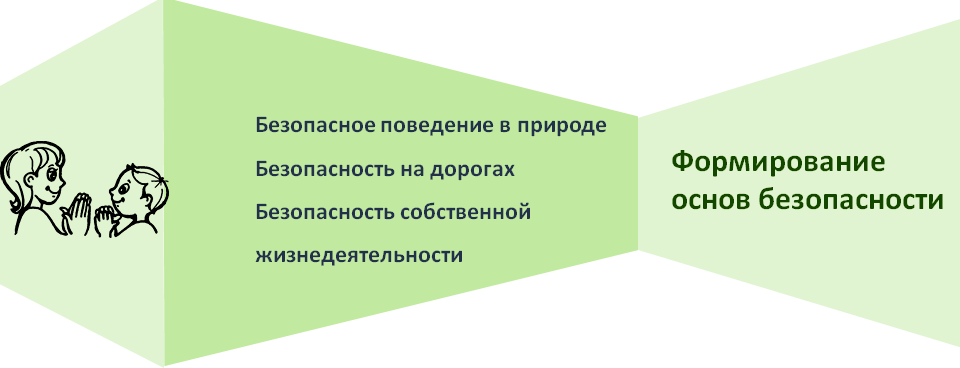 ПРОМЕЖУТОЧНЫЕ ПЛАНИРУЕМЫЕ РЕЗУЛЬТАТЫТематический модуль «БЕЗОПАСНОЕ ПОВЕДЕНИЕ В ПРИРОДЕ»К концу третьего года жизни ребёнок получит возможность приобрести:представление об элементарных правилах безопасного поведения в природе: не подходить к незнакомым животным, не гладить их, не дразнить; не рвать и не брать в рот растения и пр.К концу четвёртого года жизни ребёнок получит возможность приобре-сти:представления о простейших взаимосвязях в живой и неживой природе;представления о правилах поведения в природе (не рвать без надобно-сти растения, не ломать ветки деревьев, не трогать животных и др.).К концу пятого года жизни ребёнок получит возможность приобрести:представления о многообразии животного и растительного мира, о яв- лениях неживой природы;элементарные представления о способах взаимодействия с животными и растениями; о правилах поведения в природе;представления о съедобном, несъедобном, «лекарственных растениях;представления об опасных насекомых и ядовитых растениях.К концу шестого года жизни ребёнок получит возможность научиться / приобрести:представления о том, что в природе все взаимосвязано, что человек не должен нарушать эту взаимосвязь, чтобы не навредить животному и расти- тельному миру;различать явления неживой природы;представление о правилах поведения при грозе;	37представление о правилах оказания первой помощи при ушибах и уку- сах насекомых.сти:К концу седьмого года жизни ребёнок получит возможность приобре-представление о правилах поведения на природе;представление о Красной книге, об отдельных представителях животно-го и растительного мира, занесенных в неё;представления о таких явлениях природы, как гроза, гром, молния, ра- дуга, ураган, правилах поведения человека в этих условиях.Тематический модуль «БЕЗОПАСНОСТЬ НА ДОРОГАХ»К концу третьего года жизни ребёнок получит возможность приобрести:первичные представления о машинах, улице, дороге;представления о некоторых видах транспортных средств.К концу четвёртого года жизни ребёнок получит возможность научиться/ приобрести:ориентироваться в окружающем пространстве;представления о правилах дорожного движения;различать проезжую часть дороги, тротуар, понимать значение зелено- го, желтого и красного сигналов светофора;первичные представления о безопасном поведении на дорогах;представления о работе водителя.К концу пятого года жизни ребёнок получит возможность научиться / приобрести:ориентироваться в помещении и на участке дошкольных групп, в бли- жайшей местности;различать понятия «улица», «дорога», «перекресток», «остановка обще- ственного транспорта»;представления об элементарных правилах поведения на улице;осознавать необходимость соблюдать правила дорожного движения;представления о назначении светофора и работе полицейского;представления о различных видах транспорта, особенностях их внешне- го вида и назначения;различать знаки дорожного движения «Пешеходный переход», «Оста- новка общественного транспорта»;соблюдать правила культурного поведения в общественном транспорте.К концу шестого года жизни ребёнок получит возможность научиться / приобрести:представления об элементах дороги (проезжая часть, пешеходный пе- реход, тротуар), о движении транспорта, о работе светофора;называть ближайшие к группы улицы и улицу, на которых живёт;представления о правилах дорожного движения, правилах передвиже-	38ния пешеходов и велосипедистов;различать дорожные знаки: «Дети», «Остановка трамвая», «Остановка автобуса», «Пешеходный переход», «Пункт первой медицинской помощи»,«Пункт питания», «Место стоянки», «Въезд запрещен», «Дорожные работы»,«Велосипедная дорожка».К концу седьмого года жизни ребёнок получит возможность научиться/ приобрести:систематизированные знания об устройстве улицы, о дорожном движе-нии;- представления о понятиях «площадь», «бульвар», «проспект»;- различать дорожные знаки – предупреждающие, запрещающие и ин-формационно-указательные;- осознавать необходимость соблюдать правила дорожного движения;- представления о работе ГИБДД;- соблюдать правила поведения на улице и в общественном транспорте;- свободно ориентироваться в пределах ближайшей к дошкольным груп- пам местности;- находить дорогу из дома в ДГ МБОУ «СШ № 10» на схеме местности.Тематический модуль«БЕЗОПАСНОСТЬ СОБСТВЕННОЙ ЖИЗНЕДЕЯТЕЛЬНОСТИ»К концу третьего года жизни ребёнок получит возможность приобрести:- представления о предметном мире и правилах безопасного обращения с предметами;- представления о понятиях «можно – нельзя», «опасно»;- представления о правилах безопасного поведения в играх с песком и водой.К концу четвёртого года жизни ребёнок получит возможность научиться/ приобрести:- представления об источниках опасности дома;- безопасному передвижению в помещении;- соблюдать правила в играх с мелкими предметами;- обращаться за помощью к взрослым;- безопасному поведению в играх с песком, водой, снегом.К концу пятого года жизни ребёнок получит возможность научиться / приобрести:- соблюдать правила безопасного поведения во время игр- представление о ситуациях, опасных для жизни и здоровья;- представления о назначении, работе и правилах пользования бытовыми электроприборами;- пользоваться столовыми приборами, ножницами;- соблюдать правила езды на велосипеде;	39- соблюдать правила поведения с незнакомыми людьми;- представления о работе пожарных, причинах возникновения пожаров и правилах поведения при пожаре.К концу шестого года жизни ребёнок получит возможность научиться / приобрести:- соблюдать правила безопасного поведения во время игр в разное времягода;представления об источниках опасности в быту;безопасному пользованию бытовыми предметами;представления о работе пожарных, о причинах пожаров, об элементар-ных правилах поведения во время пожара;представления о работе службы спасения – МЧС;знания о том, что в случае необходимости взрослые звонят по телефо- нам «01», «02», «03»;обращаться за помощью к взрослым;называть свое имя, фамилию, возраст, домашний адрес, телефон.К концу седьмого года жизни ребёнок получит возможность научиться/ приобрести:представления о том, что полезные и необходимые бытовые предметы при неумелом обращении могут причинить вред и стать причиной беды;соблюдать правила безопасного обращения с бытовыми предметами;соблюдать правила безопасного поведения во время игр в разное время года (купание в водоемах, катание на велосипеде, катание на санках и др.).понимать необходимость соблюдать меры предосторожности;оценивать свои возможности по преодолению опасности;представления о поведении в ситуациях: «Один дома», «Потерялся»,«Заблудился»;обращаться за помощью к взрослым;представления о работе МЧС, пожарной службы, службы скорой по- мощи.представления о работе пожарных, правилах поведения при пожаре;знания о том, что в случае необходимости взрослые звонят по телефо- нам «01», «02», «03»;называть свое имя, фамилию, возраст, домашний адрес, телефон.40ПРОМЕЖУТОЧНЫЕ ПЛАНИРУЕМЫЕ РЕЗУЛЬТАТЫ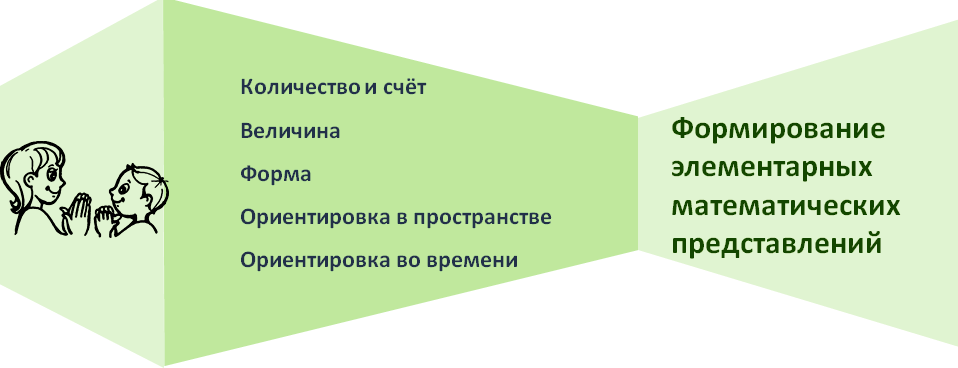 Тематический модуль «КОЛИЧЕСТВО И СЧЕТ»К концу третьего года жизни ребёнок получит возможность научиться:формировать группы однородных предметов;различать количество предметов (один – много).К концу четвёртого года жизни ребёнок получит возможность научиться:видеть общий признак предметов группы (все мячи – круглые, эти – все красные, эти – все большие и т. д.);составлять группы из однородных предметов и выделять из них отдель- ные предметы;различать понятия «много», «один», «по одному», «ни одного»;находить один и несколько одинаковых предметов в окружающей об- становке;понимать вопрос «Сколько?»; при ответе пользоваться словами «мно- го», «один», «ни одного»;сравнивать две равные (неравные) группы предметов на основе взаим- ного сопоставления элементов (предметов);применять прием последовательного наложения и приложения пред- метов одной группы к предметам другой;понимать вопросы: «Поровну ли?», «Чего больше (меньше)?»;отвечать на вопросы, пользуясь предложениями типа: «Я на каждый кружок положил грибок. Кружков больше, а грибов меньше» или «Кружков столько же, сколько грибов»;устанавливать равенство между неравными по количеству группами      41предметов путем добавления одного предмета или предметов к меньшей по количеству группе или убавления одного предмета из большей группы.К концу пятого года жизни ребёнок получит возможность научиться:представление о том, что множество («много») может состоять из раз- ных по качеству элементов: предметов разного цвета, размера, формы;сравнивать части множества, определяя их равенство или неравенство на основе составления пар предметов (не прибегая к счету);использовать в речь выражения: «Здесь много кружков, одни – красного цвета, а другие – синего; красных кружков больше, чем синих, а синих меньше, чем красных» или «красных и синих кружков поровну»;считать до 5 (на основе наглядности), пользуясь правильными приема- ми счета: называть числительные по порядку;соотносить каждое числительное только с одним предметом пересчи- тываемой группы;относить последнее числительное ко всем пересчитанным предметам;сравнивать две группы предметов, именуемые числами 1–2, 2–2, 2–3, 3–3, 3–4, 4–4, 4–5, 5–5;правильно пользоваться количественными и порядковыми числитель- ными, отвечать на вопросы «Сколько?», «Который по счету?», «На котором месте?»;представление о равенстве и неравенстве групп на основе счета;уравнивать неравные группы двумя способами: добавляя к меньшей группе один (недостающий) предмет или убирая из большей группы один (лишний) предмет;отсчитывать предметы из большего количества;выкладывать, приносить определенное количество предметов в соот- ветствии с образцом или заданным числом в пределах 5;на основе счета устанавливать равенство (неравенство) групп предметов в ситуациях, когда предметы в группах расположены на разном расстоянии друг от друга, когда они отличаются по размерам, по форме расположения в пространстве.К концу шестого года жизни ребёнок получит возможность научиться:создавать множества (группы предметов) из разных по качеству элемен- тов (предметов разного цвета, размера, формы, назначения; звуков, движе- ний);разбивать множества на части и воссоединять их;устанавливать отношения между целым множеством и каждой его частью, понимать, что множество больше части, а часть меньше целого множества;сравнивать разные части множества на основе счета и соотнесения эле- ментов (предметов) один к одному;определять большую (меньшую) часть множества или их равенство;	42считать до 10;образовывать каждое число в пределах от 5 до 10 (на наглядной осно-ве);сравнивать рядом стоящие числа в пределах 10 на основе сравнения конкретных множеств;получать равенство из неравенства (неравенство из равенства), добав- ляя к меньшему количеству один предмет или убирая из большего количества один предмет;понимать отношения рядом стоящих чисел (5 < 6 на 1, 6 > 5 на 1);отсчитывать предметы из большого количества по образцу и заданному числу (в пределах 10);считать в прямом и обратном порядке (в пределах 10);считать предметы на ощупь;считать и воспроизводить количество звуков, движений по образцу и заданному числу (в пределах 10);различать цифры от 0 до 9;порядковому счету в пределах 10;различать вопросы «Сколько?», «Который?» («Какой?») и правильно от- вечать на них;определять равное количество в группах, состоящих из разных предметов;правильно обобщать числовые значения на основе счета и сравнения групп;понимать, что число не зависит от величины предметов, расстояния ме- жду предметами, формы, их расположения, а также направления счета (справа налево, слева направо, с любого предмета);составлять количественный состав числа из единиц в пределах 5 на кон- кретном материале.К концу седьмого года жизни ребёнок получит возможность научиться/ приобрести:формировать множества по заданным основаниям, видеть составные час- ти множества, в которых предметы отличаются определенными признаками;объединять, дополнять множество, удалять из множества часть или от- дельные его части;устанавливать отношения между отдельными частями множества, а также целым множеством и каждой его частью на основе счета;составлять пары предметов или соединять предметы стрелками;количественному и порядковому счету в пределах 10;опыт счета в пределах 20 без операций над числами;узнавать числа второго десятка;устанавливать отношения между числами натурального ряда (7 больше 6 на 1, а 6 меньше 7 на 1);увеличивать и уменьшать каждое число на 1 (в пределах 10);	43называть числа в прямом и обратном порядке (устный счет), последую- щее и предыдущее число к названному или обозначенному цифрой, опреде- лять пропущенное число;определять состав чисел в пределах 10;раскладывать число на два меньших и составлять из двух меньших большее (в пределах 10, на наглядной основе);различать монеты в 1, 5, 10 копеек, 1, 2, 5, 10 рублей (различение, набор и размен монет);на наглядной основе составлять и решать простые арифметические за- дачи на сложение (к большему прибавляется меньшее) и на вычитание (вычи- таемое меньше остатка);при решении задач пользоваться знаками действий: плюс (+), минус (–) и знаком отношения равно (=).Тематический модуль «ВЕЛИЧИНА»К концу третьего года жизни ребёнок получит возможность научиться:различать предметы контрастных размеров и обозначать их в речи (большой дом – маленький домик, большая матрешка – маленькая матрешка, большие мячи – маленькие мячи и т. д.).К концу четвёртого года жизни ребёнок получит возможность научиться:сравнивать предметы контрастных и одинаковых размеров;при сравнении предметов соизмерять один предмет с другим по задан- ному признаку величины (длине, ширине, высоте, величине в целом), пользу- ясь приемами наложения и приложения;обозначать результат сравнения словами (длинный – короткий, одина- ковые (равные) по длине, широкий – узкий, одинаковые (равные) по ширине, высокий – низкий, одинаковые (равные) по высоте, большой – маленький, одинаковые (равные) по величине).К концу пятого года жизни ребёнок получит возможность научиться:сравнивать два предмета по величине (длине, ширине, высоте);сравнивать два предмета по толщине путем непосредственного нало- жения или приложения их друг к другу;отражать результаты сравнения в речи, используя прилагательные (длиннее – короче, шире – уже, выше – ниже, толще – тоньше или равные (одинаковые) по длине, ширине, высоте, толщине);сравнивать предметы по двум признакам величины (красная лента длиннее и шире зеленой, желтый шарфик короче и уже синего);устанавливать размерные отношения между 3 – 5 предметами разной длины (ширины, высоты), толщины, располагать их в определенной последова- тельности – в порядке убывания или нарастания величины;использовать в активной речи понятия, обозначающие размерные от- ношения предметов (эта (красная) башенка – самая высокая, эта (оранжевая) –пониже, эта (розовая) – еще ниже, а эта (желтая) – самая низкая» и т. д.).	44К концу шестого года жизни ребёнок получит возможность научиться:устанавливать размерные отношения между 5 – 10 предметами разной длины (высоты, ширины) или толщины: систематизировать предметы, распола- гая их в возрастающем (убывающем) порядке по величине;отражать в речи порядок расположения предметов и соотношение ме- жду ними по размеру: «Розовая лента – самая широкая, фиолетовая – немного уже, красная – еще уже, но она шире желтой, а зеленая уже желтой и всех ос- тальных лент» и т. д.;сравнивать два предмета по величине (длине, ширине, высоте) опосре- дованно – с помощью третьего (условной меры), равного одному из сравни- ваемых предметов;с помощью глазомера находить предметы длиннее (короче), выше (ни- же), шире (уже), толще (тоньше) образца и равные ему;делить предмет (лист бумаги, лента, круг, квадрат и др.) на несколько равных частей (на две, четыре);называть части, полученные от деления, сравнивать целое и части, понимать, что целый предмет больше каждой своей части, а часть меньше целого.К концу седьмого года жизни ребёнок получит возможность научиться:считать по заданной мере, когда за единицу счета принимается не один, а несколько предметов или часть предмета;делить предмет на 2 – 8 и более равных частей путем сгибания предме- та (бумаги, ткани и др.), а также используя условную меру;правильно обозначать части целого (половина, одна часть из двух (одна вторая), две части из четырех (две четвертых) и т. д.); устанавливать соотноше- ние целого и части, размера частей;находить части целого и целое по известным частям;измерять длину, ширину, высоту предметов (отрезки прямых линий) с помощью условной меры (бумаги в клетку);измерять объем жидких и сыпучих веществ с помощью условной меры;представления о весе предметов и способах его измерения; сравнивать вес предметов (тяжелее – легче) путем взвешивания их на ладонях, весами;представление о зависимости результата измерения (длины, веса, объ- ема предметов) от величины условной меры.45Тематический модуль «ФОРМА»К концу третьего года жизни ребёнок получит возможность научиться:различать предметы по форме и называть их (кубик, кирпичик, шар и пр.).К концу четвёртого года жизни ребёнок получит возможность научиться:различать геометрические фигуры: круг, квадрат, треугольник;обследовать форму этих фигур, используя зрение и осязание.К концу пятого года жизни ребёнок получит возможность научиться / приобрести:различать геометрические фигуры: круг, квадрат, треугольник, прямо- угольник, шар, куб;выделять особые признаки фигур с помощью зрительного и осязатель- но-двигательного анализаторов (наличие или отсутствие углов, устойчивость, подвижность и др.);различать и называть прямоугольник, его элементы: углы и стороны;представление о том, что фигуры могут быть разных размеров: большоймаленький куб (шар, круг, квадрат, треугольник, прямоугольник);соотносить форму предметов с известными геометрическими фигурами.К концу шестого года жизни ребёнок получит возможность научиться:различать геометрические фигуры: овал, четырехугольник, квадрат и прямоугольник как разновидностями четырехугольника;анализировать и сравнивать предметы по форме;находить в ближайшем окружении предметы одинаковой и разной формы;делать из одной формы другую.К концу седьмого года жизни ребёнок получит возможность научиться:различать известные геометрические фигуры, их элементы (вершины, углы, стороны) и некоторые свойства;различать многоугольник, прямую линию, отрезок прямой;распознавать фигуры независимо от их пространственного положения;изображать, располагать фигуры на плоскости;упорядочивать фигуры по размерам;классифицировать, группировать по цвету, форме, размерам;моделировать геометрические фигуры;составлять из нескольких треугольников один многоугольник, из не- скольких маленьких квадратов – один большой прямоугольник; из частей кругакруг, из четырех отрезков – четырехугольник, из двух коротких отрезков – один длинный и т. д.;конструировать фигуры по словесному описанию и перечислению их ха- рактерных свойств;составлять тематические композиции из фигур по собственному замыслу;     46анализировать форму предметов в целом и отдельных их частей;воссоздавать сложные по форме предметы из отдельных частей по кон- турным образцам, по описанию, представлению.Тематический модуль «ОРИЕНТИРОВКА В ПРОСТРАНСТВЕ»К концу третьего года жизни ребёнок получит возможность научиться / приобрести:опыт практического освоения окружающего пространства (помещений группы и участка дошкольных групп);ориентироваться в частях собственного тела (голова, лицо, руки, ноги, спина);двигаться за воспитателем в определенном направлении.К концу четвёртого года жизни ребёнок получит возможность научиться:ориентироваться в расположении частей своего тела и в соответствии с ними различать пространственные направления от себя: вверху – внизу, впере- ди – сзади (позади), справа – слева;различать правую и левую руки.К концу пятого года жизни ребёнок получит возможность научиться:определять пространственные направления от себя, двигаться в задан- ном направлении;обозначать словами положение предметов по отношению к себе;определять пространственные отношения.К концу шестого года жизни ребёнок получит возможность научиться:ориентироваться в окружающем пространстве;понимать смысл пространственных отношений;двигаться в заданном направлении, меняя его по сигналу, а также в со- ответствии со знаками – указателями направления движения;определять свое местонахождение среди окружающих людей и предме-тов;обозначать в речи взаимное расположение предметов;ориентироваться на листе бумаги.К концу седьмого года жизни ребёнок получит возможность научиться:ориентироваться на ограниченной территории (лист бумаги, учебнаядоска, страница тетради, книги и т.д.);располагать предметы и их изображения в указанном направлении, от- ражать в речи их пространственное расположение;моделировать пространственные отношения между объектами в виде рисунка, плана, схемы;«читать» простейшую графическую информацию, обозначающую про- странственные отношения объектов и направление их движения в пространст- ве: слева направо, справа налево, снизу вверх, сверху вниз;самостоятельно передвигаться в пространстве, ориентируясь на услов- ные обозначения (знаки и символы).47Тематический модуль «ОРИЕНТИРОВКА ВО ВРЕМЕНИ»К концу четвёртого года жизни ребенок получит возможность научиться/ приобрестиориентироваться в контрастных частях суток: день – ночь, утро – вечер.К концу пятого года жизни ребенок получит возможность научиться / приобрестипредставления о частях суток, их характерных особенностях, последова- тельности (утро – день – вечер – ночь);объяснить значение слов: «вчера», «сегодня», «завтра».К концу шестого года жизни ребенок получит возможность научиться / приобрестипредставление о том, что утро, вечер, день и ночь составляют сутки;на конкретных примерах устанавливать последовательность различных событий: что было раньше (сначала), что позже (потом), определять, какой день сегодня, какой был вчера, какой будет завтра.К концу седьмого года жизни ребенок получит возможность научиться / приобрестиэлементарные представления о времени: его текучести, периодичности, необратимости, последовательности всех дней недели, месяцев, времен года;пользоваться в речи понятиями: «сначала», «потом», «до», «после»,«раньше», «позже», «в одно и то же время»;регулировать свою деятельность в соответствии со временем;различать длительность отдельных временных интервалов (1 минута, 10 минут, 1 час);определять время по часам с точностью до 1 часа.48ПРОМЕЖУТОЧНЫЕ ПЛАНИРУЕМЫЕ РЕЗУЛЬТАТЫ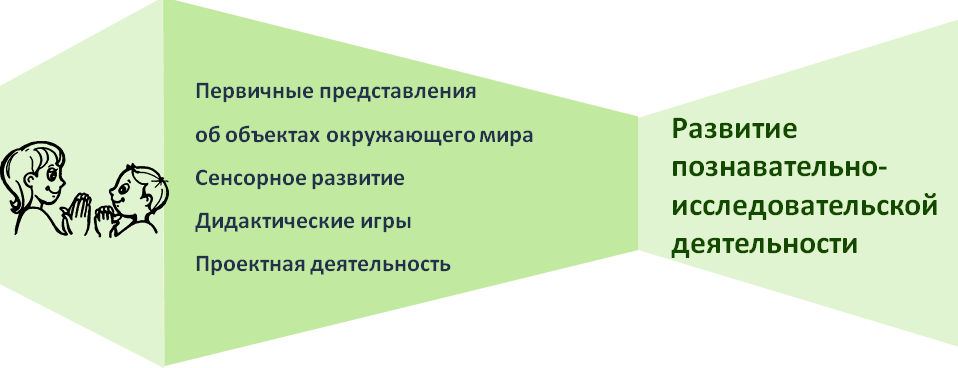 Тематический модуль «ПЕРВИЧНЫЕ ПРЕДСТАВЛЕНИЯ ОБ ОБЪЕКТАХ ОКРУЖАЮЩЕГО МИРА»К концу третьего года жизни ребёнок получит возможность научиться:называть цвет, величину предметов, материал, из которого они сделаны (бумага, дерево, ткань, глина);сравнивать знакомые предметы;подбирать предметы по тождеству;группировать предметы по способу использования;устанавливать сходство и различия между предметами, имеющими одинаковое название;называть свойства предметов.К концу четвёртого года жизни ребёнок получит возможность нау- читься:сосредоточивать   внимание	на	предметах   и	явлениях предметно- пространственной развивающей среды;устанавливать простейшие связи между предметами и явлениями;делать простейшие обобщения;определять цвет, величину, форму, вес предметов; расположение их по отношению к себе;различать материалы (дерево, бумага, ткань, глина) и их свойства (прочность, твердость, мягкость);проявлять исследовательский интерес;проводить простейшие наблюдения;обследовать предметы, включая простейшие опыты (тонет – не тонет,	49рвется – не рвется);группировать и классифицировать знакомые предметы (обувь – одежда; посуда чайная, столовая, кухонная).К концу пятого года жизни ребёнок получит возможность научиться:выделять отдельные части и характерные признаки предметов (цвет, форма, величина), сравнивать и группировать их по этим признакам;устанавливать простейшие связи между предметами и явлениями;самостоятельно обследовать предметы, используя знакомые и новые способы;сравнивать, группировать и классифицировать предметы по цвету, фор- ме и величине;определять цвет, форму, величину, вес предметов;различать материалы, из которых сделаны предметы, их свойства и ка- чества;объяснять целесообразность изготовления предмета из определенного материала;устанавливать связь между назначением и строением, назначением и материалом предметов.К концу шестого года жизни ребёнок получит возможность научиться:наблюдать, анализировать, сравнивать, выделять характерные, сущест- венные признаки предметов и явлений окружающего мира.К концу седьмого года жизни ребёнок получит возможность научиться:сравнивать предметы, устанавливать их сходство и различия;подбирать пары или группы предметов, совпадающих по заданному признаку;определять материалы, из которых изготовлены предметы;сравнивать предметы (по назначению, цвету, форме, материалу), класси- фицировать их (посуда – фарфоровая, стеклянная, керамическая, пластмассовая).Тематический модуль «СЕНСОРНОЕ РАЗВИТИЕ»К концу третьего года жизни ребёнок получит возможность научиться / приобрести:непосредственный чувственный опыт в разных видах деятельности, по- степенно включая все виды восприятияобследовать предметы, выделяя их цвет, величину, форму;включать движения рук по предмету в процесс знакомства с ним.К концу четвёртого года жизни ребёнок получит возможность научиться/ приобрести:чувственный опыт, включая все виды восприятия, умение фиксировать его в речи;образные представления (используя при характеристике предметов эпитеты и сравнения);различать осязаемые свойства предметов (теплый, холодный, твердый,	50мягкий, пушистый и т. п.);воспринимать звучание различных музыкальных инструментов, роднойречи;выделять цвет, форму, величину как особые свойства предметов;группировать однородные предметы по нескольким сенсорным при- знакам: величине, форме, цвету;устанавливать тождество и различия предметов по их свойствам: вели- чине, форме, цвету;называть форму.К концу пятого года жизни ребёнок получит возможность научиться / приобрести:сенсорный опыт через знакомство с широким кругом предметов и объ- ектов, с новыми способами их обследования;активно использовать все органы чувств (осязание, зрение, слух, вкус, обоняние);чувственный опыт и умение фиксировать полученные впечатления в речи;различать геометрические фигуры (круг, треугольник, квадрат, прямо- угольник, овал), цвета (красный, синий, зеленый, желтый, оранжевый, фиоле- товый, белый, серый);различать материалы на ощупь, путем прикосновения, поглаживания, характеризуя ощущения: гладкое, холодное, пушистое, жесткое, колючее и др.;использовать эталоны как общепринятые свойства и качества предме- тов (цвет, форма, размер, вес и т. п.);подбирать предметы по 1 – 2 качествам.К концу шестого года жизни ребёнок получит возможность научиться:выделять разнообразные свойства и отношения предметов, включая ор- ганы чувств: зрение, слух, осязание, обоняние, вкус;различать цвета спектра: красный, оранжевый, желтый, зеленый, голубой, синий, фиолетовый (хроматические) и белый, серый и черный (ахроматические);различать цвета по светлоте и насыщенности, правильно называть их;определять особенности расположения цветовых тонов в спектре;различать	геометрические фигуры, использовать в качестве эталонов плоскостные и объемные формы;обследовать предметы разной формы; при обследовании включать движения рук по предмету;различать фактуру предметов (гладкий, пушистый, шероховатый и т. п.);использовать глазомер;проявлять познавательно-исследовательский интерес к занимательным опытам, фокусам, простейшим экспериментам.К концу седьмого года жизни ребёнок получит возможность научиться:пользоваться зрением, слухом, обонянием, осязанием, вкусом, сенсо- моторными способностями при обследовании предметов и явлений;координации руки и глаза;использовать мелкую моторику рук в разнообразных видах деятельности;	51созерцать предметы, явления (всматриваться, вслушиваться), направляя внимание на более тонкое различение их качеств;выделять в процессе восприятия несколько качеств предметов;сравнивать предметы по форме, величине, строению, положению в про- странстве, цвету;выделять характерные детали, красивые сочетания цветов и оттенков, различные звуки (музыкальные, природные и др.);классифицировать предметы по общим качествам;различать хроматические и ахроматические цвета.Тематический модуль «ДИДАКТИЧЕСКИЕ ИГРЫ»К концу третьего года жизни ребёнок получит возможность научиться / приобрести:использовать в играх с дидактическим материалом свой сенсорный опыт;сравнивать, соотносить, группировать, устанавливать тождество и раз- личие однородных предметов по одному из сенсорных признаков – цвет, фор- ма, величина;опыт использования внимания и памяти;опыт слуховой дифференциации; тактильных ощущений, температурных различий;использовать мелкую моторику руки.К концу четвёртого года жизни ребёнок получит возможность научиться:подбирать предметы по цвету и величине;собирать пирамидку из уменьшающихся по размеру колец, чередуя в определенной последовательности 2–3 цвета;собирать картинку из 4–6 частей;в совместных дидактических играх выполнять постепенно усложняю- щиеся правила.К концу пятого года жизни ребёнок получит возможность научиться:сравнивать предметы по внешним признакам, группировать;составлять целое из частей (кубики, мозаика, пазлы);использовать тактильные, слуховые, вкусовые ощущения;внимательно наблюдать;освоить правила простейших настольно-печатных игр.К концу шестого года жизни ребёнок получит возможность научиться:выполнять правила игры;сравнивать предметы, подмечать незначительные различия в их при- знаках (цвет, форма, величина, материал);объединять предметы по общим признакам;составлять из части целое (кубики, мозаика, пазлы);определять изменения в расположении предметов (впереди, сзади, на- право, налево, под, над, посередине, сбоку);	52действовать с разнообразными дидактическими играми и игрушками;самостоятельно играть, испытывая эмоционально-положительный от- клик на игровое действие;подчиняться правилам в групповых играх;проявлять творческую самостоятельность, дружелюбие, дисциплиниро- ванность, культуру честного соперничества в играх-соревнованиях.К концу седьмого года жизни ребёнок получит возможность научиться:соблюдать правила различных дидактических игр (лото, мозаика, би- рюльки и др.);организовывать игры, исполнять роль ведущего;согласовывать свои действия с действиями ведущего и других участни- ков игры;проявлять в игре сообразительность, умение самостоятельно решать поставленную задачу;создавать некоторые дидактические игры;проявлять в игре необходимые для подготовки к школе качества: произ- вольное поведение, ассоциативно-образное и логическое мышление, вообра- жение, познавательную активность.Тематический модуль «ПРОЕКТНАЯ ДЕЯТЕЛЬНОСТЬ»К концу пятого года жизни ребенок получит возможность научиться / приобрестипроявлять первичные навыки проектно-исследовательской деятельности;с	помощью	взрослого	оформлять	результаты	проектно- исследовательской деятельности и презентовать их сверстникам.К концу шестого года жизни ребенок получит возможность научиться / приобрестиреализовывать проекты трех типов: исследовательские, творческие и нормативные;презентовать проекты;представления об авторстве проекта.К концу седьмого года жизни ребенок получит возможность научиться / приобрестиреализовывать проекты трех типов: исследовательские, творческие и нормативные;в исследовательской проектной деятельности с помощью взрослого анализировать эффективность источников информации;обсуждать проект в кругу сверстников;реализовывать творческие проекты индивидуального и группового ха- рактера;в работе над нормативными проектами обсуждать соответствующихэтим проектам ситуации и отрицательные последствия, которые могут возник-	53нуть при нарушении установленных норм;символически отображать ситуации, проживать ее основные смыслы и выражать их в образной форме.ПРОМЕЖУТОЧНЫЕ ПЛАНИРУЕМЫЕ РЕЗУЛЬТАТЫ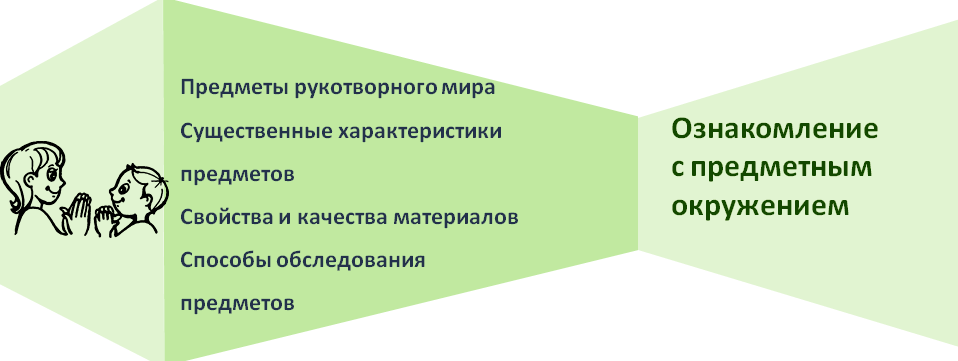 Тематический модуль «ПРЕДМЕТЫ РУКОТВОРНОГО МИРА»К концу третьего года жизни ребёнок получит возможность научиться:проявлять интерес к предметам ближайшего окружения: игрушки, посу- да, одежда, обувь, мебель, транспортные средства.К концу четвёртого года жизни ребёнок получит возможность:познакомить с предметами ближайшего окружения (игрушки, предметы домашнего обихода, виды транспорта), их функциями и назначением;научиться понимать, что человек создает предметы, необходимые для его жизни и жизни других людей (мебель, одежда, обувь, посуда, игрушки и т. д.).К концу пятого года жизни ребёнок получит возможность научиться / приобрести:расширить представления об объектах окружающего мира;рассказывать о предметах, необходимых в разных видах деятельности (игре, труде, рисовании, аппликации и т.д.).знания детей об общественном транспорте (автобус, поезд, самолет, те- плоход).К концу шестого года жизни ребёнок получит возможность научиться:представления о мире предметов;представления о назначении незнакомых предметов;представления о предметах, облегчающих труд человека в быту (кофемол- ка, миксер, мясорубка и др.), создающих комфорт (бра, картины, ковер и т. п.).К концу седьмого года жизни ребёнок получит возможность:расширить и уточнить представления детей о предметном мире;обогатить представления о видах транспорта (наземный, подземный, воздушный, водный);	54расширить и уточнить представления о предметах, облегчающих труд людей на производстве (компьютер, роботы, станки и т. д.); об объектах, соз- дающих комфорт и уют в помещении и на улице;научиться понимать, что человек изменяет предметы, совершенствует их для себя и других людей, делая жизнь более удобной и комфортной.Тематический модуль «СУЩЕСТВЕННЫЕ ХАРАКТЕРИСТИКИ ПРЕДМЕТОВ СВОЙСТВА И КАЧЕСТВА МАТЕРИАЛОВ»К концу третьего года жизни ребёнок получит возможность научиться:называть цвет, величину предметов, материал, из которого они сделаны (бумага, дерево, ткань, глина);сравнивать знакомые предметы (разные шапки, варежки, обувь и т. п.), подбирать предметы по тождеству (найди такой же, подбери пару), группиро- вать их по способу использования (из чашки пьют и т. д.);различать разнообразные способы использования предметов.К концу четвёртого года жизни ребёнок получит возможность научиться:вычленять некоторые особенности предметов домашнего обихода (час- ти, размеры, форму, цвет);устанавливать связи между строением и функцией;понимать, что отсутствие какой-то части нарушает предмет, возмож- ность его использования;различать свойства (прочность, твердость, мягкость) материалы (дерево, бумага, ткань, глина).К концу пятого года жизни ребёнок получит возможность научиться:выделять признаки предметов, определять их цвет, форму, величину, вес;определять материалы (стекло, металл, резина, кожа, пластмасса), из которых сделаны предметы, их свойства и качества;.объяснять целесообразность изготовления предмета из определенного материала (корпус машин – из металла, шины – из резины и т. п.).К концу шестого года жизни ребёнок получит возможность научиться:устанавливать зависимость прочности и долговечности от свойств и ка- честв материала, из которого сделан предмет;самостоятельно определять материалы, из которых изготовлены пред-меты;характеризовать свойства и качества предметов: структуру и температу-ру поверхности, твердость – мягкость, хрупкость – прочность, блеск, звонкость.К концу седьмого года жизни ребёнок получит возможность научиться:представления о существенных характеристиках предметов, о свойствах и качествах различных материалов;представления о том, что материалы добывают и производят (дерево, металл, ткань);опыт понимания роли взрослого человека.55Тематический модуль «СПОСОБЫ ОБСЛЕДОВАНИЯ ПРЕДМЕТОВ»К концу третьего года жизни ребёнок получит возможность научиться:устанавливать сходство и различия между предметами, имеющими одинаковое название;называть свойства предметов: большой, маленький, мягкий, пуши- стый и др.;использовать в речи обобщающие понятия.К концу четвёртого года жизни ребёнок получит возможность научиться:использовать разные способы обследования предметов, включая про- стейшие опыты (тонет – не тонет, рвется – не рвется);группировать (чайная, столовая, кухонная посуда) и классифицировать (посуда – одежда) хорошо знакомые предмет;различать предметы, сделанные руками человека (посуда, мебель и т.п.), и предметы, созданные природой (камень, шишки).К концу пятого года жизни ребёнок получит возможность приобрести:элементарные представления об изменении видов человеческого труда и быта на примере истории игрушки и предметов обихода.К концу шестого года жизни ребёнок получит возможность научиться / приобрести:сравнивать предметы (по назначению, цвету, форме, материалу), клас- сифицировать их (посуда – фарфоровая, стеклянная, керамическая, пластмас- совая);представление о том, что любая вещь создана трудом многих людей;представление о том, что предметы имеют прошлое, настоящее и бу- дущее.К концу седьмого года жизни ребёнок получит возможность научиться/ приобрести:применять разнообразные способы обследования предметов (наложе- ние, приложение, сравнение по количеству и т. д.);представления детей об истории создания предметов.56ПРОМЕЖУТОЧНЫЕ ПЛАНИРУЕМЫЕ РЕЗУЛЬТАТЫ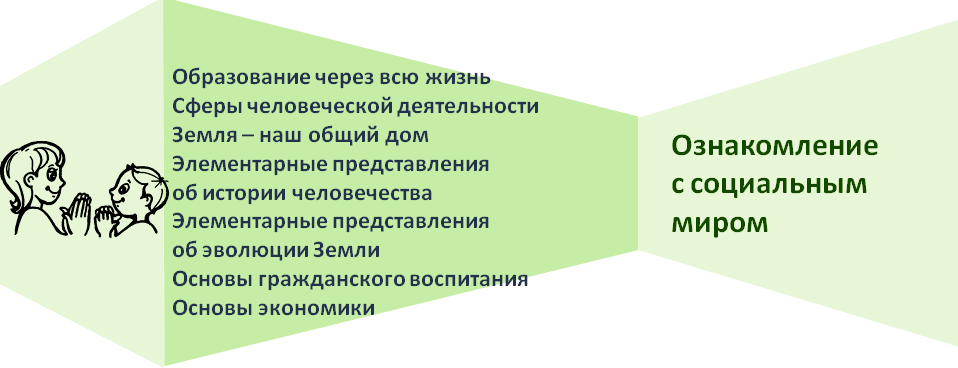 Тематический модуль «ОБРАЗОВАНИЕ ЧЕРЕЗ ВСЮ ЖИЗНЬ»К концу пятого года жизни ребёнок получит возможность приобрестипервичные представления о школе.К концу шестого года жизни ребёнок получит возможность приобрестипредставления об учебных заведениях (дошкольные группы, школа, кол- ледж, вуз).К концу седьмого года жизни ребёнок получит возможность приобрестипредставления детей о дальнейшем обучении, формировать элемен- тарные знания о специфике школы, колледжа, вуза (посетить школу, познако- миться с учителями и учениками и т. д.).Тематический модуль «СФЕРЫ ЧЕЛОВЕЧЕСКОЙ ДЕЯТЕЛЬНОСТИ»К концу третьего года жизни ребёнок получит возможность научиться:узнавать и называть некоторые трудовые действия (помощник воспита- теля моет посуду, убирает комнату, приносит еду, меняет полотенца и т. д.);наблюдать за трудовыми действиями взрослых.К концу четвёртого года жизни ребёнок получит возможность приобре- сти представлениео театре;о понятных профессиях (воспитатель, помощник воспитателя, музы- кальный руководитель, врач, продавец, повар, шофер, строитель);о трудовых действиях, результатах труда;о личностных (доброжелательный, чуткий) и деловых (трудолюбивый, аккуратный) качествах человека, которые ему помогают трудиться.	57К концу пятого года жизни ребёнок получит возможность приобрести представленияо правилах поведения в общественных местах;об общественном транспорте;о культурных явлениях (театр, цирк, зоопарк, вернисаж), их атрибутах, людях, работающих в них, правилах поведения;о жизни и особенностях труда в городе и в сельской местности;о различных профессиях (шофер, почтальон, продавец, врач и т. д.);о трудовых действиях, орудиях труда, результатах труда.К концу шестого года жизни ребёнок получит возможность приобрести представленияо сферах человеческой деятельности (наука, искусство, производство, сельское хозяйство);о культурных явлениях (цирк, библиотека, музей и др.), их атрибутах, зна- чении в жизни общества, связанных с ними профессиями, правилами поведения;о профессиях воспитателя, учителя, врача, строителя, работников сельско- го хозяйства, транспорта, торговли, связи др.; о важности и значимости их труда;об использовании разнообразной техники для облегчения труда;о личностных и деловых качествах человека-труженика;о труде людей творческих профессий: художников, писателей, компози- торов, мастеров народного декоративно-прикладного искусства; о результатах их труда (картины, книги, ноты, предметы декоративного искусства).К концу седьмого года жизни ребёнок получит возможность приобре- сти представленияо библиотеке, музее;о сферах человеческой деятельности (наука, искусство, производство и сфера услуг, сельское хозяйство), об их значимости для жизни его семьи, до- школьных групп и общества в целом;через экспериментирование и практическую деятельность об элементах профессиональной деятельности в каждой из перечисленных областей;- о людях разных профессий, качествах человека труда: ответственность, аккуратность, добросовестность, ручная умелость.Тематический модуль «ЗЕМЛЯ – НАШ ОБЩИЙ ДОМ»К концу третьего года жизни ребёнок получит возможность научиться / приобрестиназывать аула Козет, в котором живёт.К концу четвёртого года жизни ребёнок получит возможность научиться/ приобрестиразличать ближайшее окружение (основные объекты инфраструктуры аула): дом, улица, магазин, поликлиника, парикмахерская;проявлять интерес к малой родине: название аула Козет, в котором жи-	58вёт; самые любимые места посещения в выходные дни;рассказывать о том, где гулял в выходные дни (в парке, сквере, детском городке) и пр.К концу пятого года жизни ребёнок получит возможность научиться / приобрестирассказывать о самых красивых местах родного аула Козет, его досто- примечательностях;проявлять интерес к родному краю.К концу шестого года жизни ребёнок получит возможность научиться / приобрестирассказывать о достопримечательностях, культуре, традициях родного края; о замечательных людях, прославивших его.К концу седьмого года жизни ребёнок получит возможность научиться / приобрестирассказывать о достопримечательностях региона;представление о том, что Земля – наш общий дом, на Земле много раз- ных стран; о том, как важно жить в мире со всеми народами, знать и уважать их культуру, обычаи и традиции.Тематический модуль «ЭЛЕМЕНТАРНЫЕ ПРЕДСТАВЛЕНИЯ ОБ ИСТОРИИ ЧЕЛОВЕЧЕСТВА»К концу пятого года жизни ребёнок получит возможность приобрести представленияо Российской армии, о воинах, которые охраняют нашу Родину (погра- ничники, моряки, летчики).К концу шестого года жизни ребёнок получит возможность приобрести представленияоб истории человечества (Древний мир, Средние века, современное общество) через знакомство с произведениями искусства (живопись, скульпту- ра, мифы и легенды народов мира), реконструкцию образа жизни людей раз- ных времен (одежда, утварь, традиции и др.);о том, что в годы войн храбро сражались и защищали нашу страну от врагов прадеды, деды, отцы;о военных, ветеранах из числа близких родственников.К концу седьмого года жизни ребёнок получит возможность приобре- сти представленияоб истории человечества через знакомство с произведениями искусства (живопись, скульптура, мифы и легенды народов мира), игру и продуктивные виды деятельности;о государственных праздниках;о Ю. А. Гагарине и других героях космоса;о защитниках Отечества;- о традициях сохранения памяти о павших бойцах (возлагать цветы к	59обелискам, памятникам и т. д.).Тематический модуль«ЭЛЕМЕНТАРНЫЕ ПРЕДСТАВЛЕНИЯ ОБ ЭВОЛЮЦИИ ЗЕМЛИ»К концу седьмого года жизни ребёнок получит возможность приобрести:элементарные представления об эволюции Земли (возникновение Земли, эволюция растительного и животного мира), месте человека в природном и соци- альном мире, происхождении и биологической обоснованности различных рас.Тематический модуль «ОСНОВЫ ГРАЖДАНСКОГО ВОСПИТАНИЯ»К концу пятого года жизни ребёнок получит возможность приобрести представленияо государственных праздниках;о Российской армии, о воинах, которые охраняют нашу Родину.К концу шестого года жизни ребёнок получит возможность приобрести представленияо государственных праздниках;о том, что Российская Федерация (Россия) – огромная, многонациональ- ная страна;о Москве – главном городе, столице нашей Родины;о флаге и гербе России, мелодии гимна;о Российской армии, защитниках Отечества;о трудной, но почетной обязанности защищать Родину, охранять ее спо- койствие и безопасность.К концу седьмого года жизни ребёнок получит возможность расширить представленияо Родине – России, событиях, происходящих в стране;о флаге, гербе и гимне России;о том, что Российская Федерация (Россия) – огромная, многонациональ- ная страна;о Москве – главном городе, столице России;о государственных праздниках;о своей принадлежности к человеческому сообществу;о детстве ребят в других странах;о правах детей в мире (Декларация прав ребенка);об отечественных и международных организациях, занимающихся со- блюдением прав ребенка (органы опеки, ЮНЕСКО и др.);о свободе личности как достижении человечества;о Российской армии.60Тематический модуль «ЭЛЕМЕНТЫ ЭКОНОМИКИ»К концу пятого года жизни ребёнок получит возможность приобрести представлениео деньгах, возможностях их использования.К концу шестого года жизни приобрести представлениео деньгах, их функциях (средство для оплаты труда, расчетов при покуп-ках);о бюджете и возможностях семьи.К концу седьмого года жизни ребёнок получит возможность приобрестипредставление об элементах экономики (деньги, их история, значение для об- щества, бюджет семьи, разные уровни обеспеченности людей, необходимость помощи менее обеспеченным людям, благотворительность).61ПРОМЕЖУТОЧНЫЕ ПЛАНИРУЕМЫЕ РЕЗУЛЬТАТЫ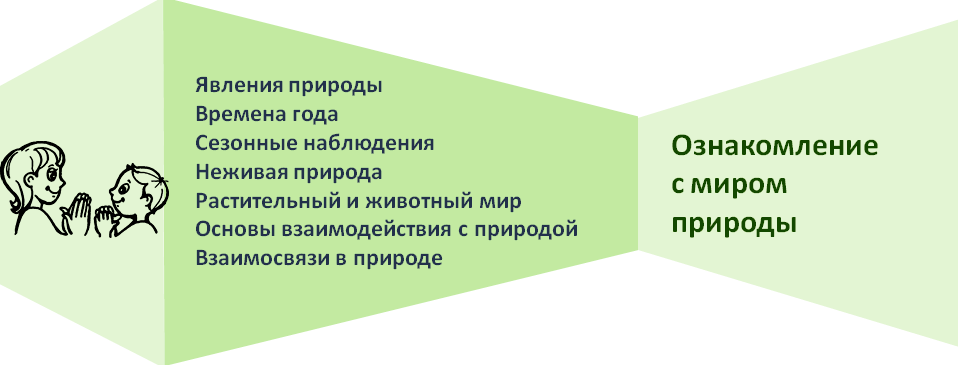 Тематический модуль «ЯВЛЕНИЯ ПРИРОДЫ. ВРЕМЕНА ГОДА»К концу третьего года жизни ребёнок получит возможность:познакомиться с доступными явлениями природы;научиться замечать красоту природы в разное время года.К концу четвёртого года жизни ребёнок получит возможность научиться:называть характерные особенности следующих друг за другом времен года и те изменения, которые происходят в связи с этим в жизни и деятельно- сти взрослых и детей;отражать полученные впечатления в речи и продуктивных видах дея- тельности.К концу пятого года жизни ребёнок получит возможность научиться:замечать изменения в природе.К концу шестого года жизни ребёнок получит возможность научиться / приобрести:представления о природе;наблюдать, проявлять любознательность;представления о чередовании времен года, частей суток и их некоторых характеристиках.К концу седьмого года жизни ребёнок получит возможность научиться/ приобрести:отличать такие явления природы, как иней, град, туман, дождь;обобщенные и систематизированные представления о временах года;оформлять альбомы о временах года: подбирать картинки, фотографии, детские рисунки и рассказы.62Тематический модуль «СЕЗОННЫЕ НАБЛЮДЕНИЯ»К концу третьего года жизни ребёнок получит возможность приобрести представления:об осенних изменениях в природе: похолодало, на деревьях пожелтели и опадают листья;о том, что осенью созревают многие овощи и фрукты;о зимних природных явлениях, о зимних забавах;о весенних изменениях в природе;о летних природных изменениях.К концу четвёртого года жизни ребёнок получит возможность научиться/ приобрести:замечать осенние изменения в природе;различать по внешнему виду, вкусу, форме наиболее распространенные овощи и фрукты и называть их;представления о характерных особенностях зимней природы;наблюдать за птицами, прилетающими на участок, подкармливать их;замечать красоту зимней природы;рассказывать о характерных особенностях весенней природы;представления о простейших связях в природе; о том, как сажают круп- ные семена цветочных растений и овощей на грядки;представления о летних изменениях в природе;элементарные знания о садовых и огородных растениях;отражать полученные впечатления в речи и продуктивных видах дея- тельности.К концу пятого года жизни ребёнок получит возможность научиться / приобрести:замечать и называть изменения в природе;устанавливать простейшие связи между явлениями живой и неживой природы;участвовать в сборе семян растений;замечать зимние изменения в природе, сравнивать осенний и зимний пейзажи;наблюдать за поведением птиц на улице и в уголке природы;рассматривать и сравнивать следы птиц на снегу;оказывать помощь зимующим птицам, называть их;представления детей о том, что в мороз вода превращается в лед, со- сульки; лед и снег в теплом помещении тают;выделять признаки весны;наблюдать за цветением комнатных растений весной;представления о работах, проводимых в весенний период в саду и в огороде;	63участвовать в работах в огороде и цветниках;замечать летние изменения в природе;представления о свойствах песка, воды, камней и глины;знания о том, что летом созревают многие фрукты, овощи, ягоды и гри- бы; у животных подрастают детеныши.К концу шестого года жизни ребёнок получит возможность приобрести:представления о том, как похолодание и сокращение продолжительно- сти дня изменяют жизнь растений, животных и человека;представления о подготовке некоторых животных к зиме;знания об особенностях зимней природы, особенностях деятельности людей в городе, на селе;знания о таком природном явлении, как туман;представления о весенних изменениях в природе;представления о влиянии тепла, солнечного света на жизнь людей, жи- вотных и растений;представления о съедобных и несъедобных грибах.К концу седьмого года жизни ребёнок получит возможность научиться/ приобрести:знания о том, что сентябрь первый осенний месяц;замечать приметы осени;знания об обрезке кустарников;высаживать садовые растения (настурция, астры) в горшки;собирать природный материал (семена, шишки, желуди, листья) для из- готовления поделок;представления о зимних изменениях в природе;замечать, что на некоторых деревьях долго сохраняются плоды (на ря- бине, ели и т. д.), объяснять, что это корм для птиц;определять свойства снега;замечать, что в феврале погода меняется;знания о 22 декабря как самом коротком дне в году;участвовать в посадке семян овса для птиц;замечать весенние изменения в природе;знания о термометре;выращивать цветы (тюльпаны) к Международному женскому дню;замечать изменения в живом уголке;пересаживать комнатные растения, в том числе способом черенкования;замечать летние изменения, происходящие в природе;представления о наиболее благоприятных условиях для роста растений;знание о 22 июня как дне летнего солнцестояния;знания о труде людей на полях, в садах и огородах.64Тематический модуль «НЕЖИВАЯ ПРИРОДА»К концу четвёртого года жизни ребёнок получит возможность научиться/ приобрестипредставления о свойствах воды, песка, снега;отражать полученные впечатления в речи и продуктивных видах дея- тельности.К концу пятого года жизни ребёнок получит возможность научиться / приобрестирассказывать о свойствах песка, глины и камня.К концу шестого года жизни ребёнок получит возможность научиться / приобрестизнания об использовании человеком в своей жизни воду, песок, глину, камни.К концу седьмого года жизни ребёнок получит возможность научиться / приобрестипредставления о переходе веществ из твердого состояния в жидкое и наоборот.Тематический модуль «РАСТИТЕЛЬНЫЙ МИР»К концу третьего года жизни ребёнок получит возможность:научиться различать по внешнему виду овощи (помидор, огурец, мор- ковь и др.) и фрукты (яблоко, груша и др.).К концу четвёртого года жизни ребёнок получит возможность научиться/ приобрести:представления детей о растениях;отличать и называть по внешнему виду: овощи, фрукты, ягоды;знания о некоторых растения Адыгеи;знания о комнатных растениях (фикус, герань и др.);представления о том, что для роста растений нужны земля, вода и воздух;отражать полученные впечатления в речи и продуктивных видах дея- тельности.К концу пятого года жизни ребёнок получит возможность научиться / приобрести:различать фрукты (яблоко, груша, слива, персик и др.), овощи (помидор, огурец, морковь, свекла, лук и др.) и ягоды (малина, смородина, крыжовник и др.), грибы (маслята, опята, сыроежки и др.);знания о травянистых и комнатных растениях (бальзамин, фикус, хлоро- фитум, герань, бегония, примула и др.); способах ухода за ними;узнавать и называть 3-4 вида деревьев (елка, сосна, береза, клен и др.).	65К концу шестого года жизни ребёнок получит возможность научиться / приобрести:представления о растениях ближайшего окружения: деревьях, кустар- никах и травянистых растениях;различать понятия «лес», «луг» и «сад»;ухаживать за комнатными растениями;представление о способах вегетативного размножения растений;знания о многообразии родной природы; о растениях различных клима- тических зон.К концу седьмого года жизни ребёнок получит возможность приобрести:представления о деревьях, кустарниках, травянистых растениях; расте- ниях луга, сада, леса;представления об условиях жизни комнатных растений, способах их ве- гетативного размножения (черенками, листьями, усами);знания о лекарственных растениях (подорожник, крапива и др.).Тематический модуль «ЖИВОТНЫЙ МИР»К концу третьего года жизни ребёнок получит возможность нау- читься:узнавать в натуре, на картинках, в игрушках домашних животных (кошку, собаку, корову, курицу и др.) и их детенышей и называть их;узнавать на картинке некоторых диких животных и называть их;наблюдать за птицами и насекомыми на участке, за рыбками в аквариуме.К концу четвёртого года жизни ребёнок получит возможность научиться/ приобрести:представления детей о животных;знания о домашних животных и их детенышах, особенностях их поведе- ния и питания;знания об обитателях уголка природы: аквариумными рыбками и деко- ративными птицами;представления о диких животных;узнавать лягушку;наблюдать за птицами, прилетающими на участок;отражать полученные впечатления в речи и продуктивных видах дея- тельности.К концу пятого года жизни ребёнок получит возможность научиться / приобрести:распознавать домашних животных, обитателей уголка природы, птиц;узнавать представителей класса пресмыкающихся (ящерица, черепаха)	66по их внешнему виду и способам передвижения;представления о некоторых насекомых.К концу шестого года жизни ребёнок получит возможность научиться / приобрести:представления о домашних животных, их повадках, зависимости от че- ловека;ухаживать за обитателями уголка природы;представления детей о диких животных: где живут, как добывают пищу и готовятся к зимней спячке;узнавать некоторых птиц;различать представителей классов пресмыкающихся (ящерица, черепа- ха и др.) и насекомых;представления о многообразии родной природы; о животных различ- ных климатических зон.К концу седьмого года жизни ребёнок получит возможность:расширить и систематизировать свои знания о домашних, зимующих и перелетных птицах; домашних животных и обитателях уголка природы;познакомиться с дикими животными, расширить свои представления об особенностях их приспособления к окружающей среде;познакомиться с некоторыми формами защиты земноводных и пресмы- кающихся от врагов;познакомиться с особенностями жизни насекомых;научиться различать по внешнему виду и правильно называть некото- рых бабочек и жуков;научиться сравнивать насекомых по способу передвижения (летают, прыгают, ползают).Тематический модуль «ОСНОВЫ ВЗАИМОДЕЙСТВИЯ С ПРИРОДОЙ»К концу третьего года жизни ребёнок получит возможность научиться:подкармливать птиц;основам взаимодействия с природой (рассматривать растения и живот- ных, не нанося им вред; одеваться по погоде).К концу четвёртого года жизни ребёнок получит возможность научиться:подкармливать птиц зимой;правилам поведения в природе;отражать полученные впечатления в речи и продуктивных видах дея- тельности.К концу пятого года жизни ребенок получит возможность научиться:рассказывать об охране растений и животных;подкармливать их зимой.К концу шестого года жизни ребёнок получит возможность научиться:понимать, что человек – часть природы и что он должен беречь, охра-	67нять и защищать ее;укреплять свое здоровье в процессе общения с природой.К концу седьмого года жизни ребёнок получит возможность научиться:проявлять интерес к родному краю;уважать труд сельских жителей;понимать, что жизнь человека на Земле во многом зависит от окру- жающей среды;правильно вести себя в природе;передавать свое отношение к природе в рассказах и продуктивных ви- дах деятельности.Тематический модуль «ВЗАИМОСВЯЗИ В ПРИРОДЕ»К концу четвёртого года жизни ребёнок получит возможность научиться/ приобрести:понимать простейшие взаимосвязи в природе;отражать полученные впечатления в речи и продуктивных видах дея- тельности;представления об условиях, необходимых для роста растений (земля, вода и воздух).К концу пятого года жизни ребёнок получит возможность приобрести:представления об условиях, необходимых для жизни людей, животных, растений (воздух, вода, питание и т.п.).К концу шестого года жизни ребёнок получит возможность научиться / приобрести:устанавливать причинно-следственные связи между природными явле- ниями (сезон – растительность – труд людей);знания о взаимодействии живой и неживой природы;знания о значении солнца и воздуха в жизни человека, животных и рас- тений.К концу седьмого года жизни ребёнок получит возможность научиться/ приобрести:устанавливать связи между состоянием растения и условиями окру- жающей среды;знать, что в природе все взаимосвязано;устанавливать причинно-следственные связи между природными явле- ниями (если исчезнут насекомые – опылители растений, то растения не дадут семян и др.).68ПРОМЕЖУТОЧНЫЕ ПЛАНИРУЕМЫЕ РЕЗУЛЬТАТЫ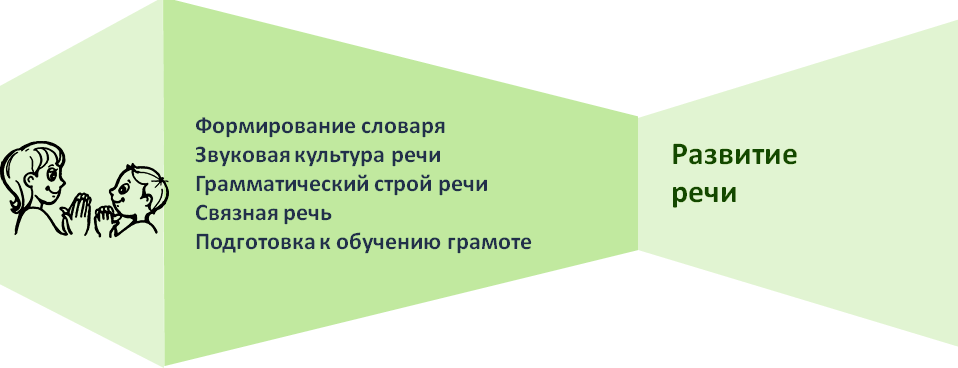 Вторая группа раннего возраста (от 2 до 3 лет)К концу третьего года жизни ребёнок получит возможность научиться:понимать речь взрослых без наглядного сопровождения;по словесному указанию педагога находить предметы по названию, цвету и называть их местоположение;имитировать действия людей и движения животных.употреблятьновые существительные, обозначающие названия:игрушек, предметов личной гигиены (полотенце, зубная щет- ка, расческа, носовой платок);одежды, обуви, посуды, мебели, спальных принадлежностей (одеяло, подушка, простыня, пижама);транспортных средств (автомашина, автобус);овощей, фруктов, домашних животных и их детенышей;новые глаголы, обозначающие:трудовые действия (стирать, лечить, поливать);	действия, противоположные  по  значению (открывать – за- крывать, снимать – надевать, брать – класть);действия, характеризующие взаимоотношения людей (по-	69мочь, пожалеть, подарить, обнять);их эмоциональное состояние (плакать, смеяться, радоваться, 	обижаться);	новые прилагательные, обозначающие цвет, величину, вкус, тем- пературу предметов (красный, синий, сладкий, кислый, большой, маленький, холодный, горячий);новые наречия (близко, далеко, высоко, быстро, темно, тихо, хо- лодно, жарко, скользко).- отчетливо произносить изолированные гласные и согласные звуки (кроме свистящих, шипящих и сонорных), правильно воспроизводить звуко- подражания, слова и несложные фразы (из 2 – 4 слов);артикулировать, использовать речевое дыхание, внимательно слу- шать;пользоваться (по подражанию) высотой и силой голоса («Киска, брысь!», «Кто пришел?», «Кто стучит?»);- согласовывать существительные и местоимения с глаголами, упот- реблять глаголы в будущем и прошедшем времени, изменять их по лицам, использовать в речи предлоги (в, на, у, за, под);- употреблять некоторые вопросительные слова (кто, что, где) и не- сложные фразы, состоящие из 2 – 4 слов («Кисонька-мурысенька, куда по- шла?»);- отвечать на простейшие («Что?», «Кто?», «Что делает?») и более сложные вопросы («Во что одет?», «Что везет?», «Кому?», «Какой?», «Где?»,«Когда?», «Куда?»);пытаться по собственной инициативе или по просьбе воспитателя рассказывать об изображенном на картинке, о новой игрушке (обновке), о событии из личного опыта;во время игр-инсценировок повторять несложные фразы;драматизировать отрывки из хорошо знакомых сказок;слушать небольшие рассказы без наглядного сопровождения.Младшая группа (от 3 до 4 лет)К концу четвёртого года жизни ребёнок получит возможность научиться:- использовать в речи названия и назначение предметов одежды, обуви, головных уборов, посуды, мебели, видов транспорта;различать и называть	70существенные детали и части предметов (у платья – рукава, ворот- ник, карманы, пуговицы); 	• качества (цвет и его оттенки, форма, размер);	особенности поверхности (гладкая, пушистая, шероховатая);некоторые материалы и их свойства (бумага легко рвется и размо- кает, стеклянные предметы бьются, резиновые игрушки после сжи- мания восстанавливают первоначальную форму);местоположение (за окном, высоко, далеко, под шкафом);некоторые сходные по назначению предметы (тарелка – блюдце, стул – табурет – скамеечка, шуба – пальто – дубленка);обобщающие слова (одежда, посуда, мебель, овощи, фрукты, пти- цы и т. п.);части суток (утро, день, вечер, ночь);домашних животных и их детенышей, овощи и фрукты.- внятно произносить в словах гласные (а, у, и, о, э) и некоторые соглас- ные звуки: п – б – т – д – к – г; ф – в; т – с – з – ц;развить моторику речедвигательного аппарата, слуховое восприятие, речевой слух и речевое дыхание;правильно использовать темп речи, интонационную выразительность;отчетливо произносить слова и короткие фразы, говорить спокойно, с естественными интонациями;- согласовывать прилагательные с существительными в роде, числе, па-деже;употреблять существительные с предлогами (в, на, под, за, около);употреблять в речи:имена существительные в форме единственного и множественного числа, обозначающие животных и их детенышей (утка – утенок – утята);форму множественного числа существительных в родительном па- деже (ленточек, матрешек, книг, груш, слив);активно овладевать грамматикой через словотворчество, употребляяправильную форму слова;получать из нераспространенных простых предложений (состоят толь- ко из подлежащего и сказуемого) распространенные путем введения в них оп- ределений, дополнений, обстоятельств; составлять предложения с однород- ными членами («Мы пойдем в зоопарк и увидим слона, зебру и тигра»);развить диалогическую форму речи;	71обсуждать рассматриваемые предметы, картины, иллюстрации, на- блюдаемые живые объекты, просмотренные спектакли, мультфильмы;вести диалог с педагогом: слушать и понимать заданный вопрос, по- нятно отвечать на него, говорить в нормальном темпе, не перебивая гово- рящего взрослого;говорить «спасибо», «здравствуйте», «до свидания», «спокойной но- чи» (в семье, группе);доброжелательно общаться друг с другом;делиться своими впечатлениями с воспитателями и родителями.Средняя группа (от 4 до 5 лет)К концу пятого года жизни ребёнок получит возможность научиться:пополнить и активизировать словарь на основе углубления знаний о ближайшем окружении;расширить представления о предметах, явлениях, событиях, не имев- ших места в их собственном опыте;употреблять в речи названия предметов, их частей, материалов, из ко- торых они изготовлены;использовать в речи наиболее употребительные прилагательные, гла- голы, наречия, предлоги;употреблять существительные, обозначающие профессии; глаголы, ха- рактеризующие трудовые действия;определять и называть местоположение предмета (слева, справа, ря- дом, около, между), время суток;заменять часто используемые указательные местоимения и наречия (там, туда, такой, этот) более точными выразительными словами;употреблять слова-антонимы (чистый – грязный, светло – темно);- употреблять существительные с обобщающим значением (мебель, овощи, животные и т. п.);- правильно произносить гласные и согласные звуки, свистящие, шипя- щие и сонорные (р, л) звуки;отчетливо произносить слова и словосочетания;различать на слух и называть слова, начинающиеся на определенныйзвук;- интонационной выразительности речи;	72согласовывать слова в предложении, правильно использовать пред-логи в речи;образовывать форму множественного числа существительных, обозна- чающих детенышей животных (по аналогии), употреблять эти существитель- ные в именительном и винительном падежах (лисята – лисят, медвежата – медвежат);правильно употреблять форму множественного числа родительного падежа существительных (вилок, яблок, туфель);правильно употреблять формы повелительного наклонения некото- рых глаголов (Ляг! Лежи! Поезжай! Беги! и т. п.), несклоняемых существитель- ных (пальто, пианино, кофе, какао);пользоваться характерным для пятого года жизни словотворчеством, сравнивая с общепринятыми образцами слов;активно употреблять в речи простейшие виды сложносочиненных и сложноподчиненных предложений;- участвовать в беседе, понятно для слушателей отвечать на вопросы и задавать их;рассказывать: описывать предмет, картину; составлять рассказы по картине, созданной ребенком с использованием раздаточного дидактического материала;пересказывать наиболее выразительные и динамичные отрывки из сказок.Старшая группа(от 5 до 6 лет)К концу шестого года жизни ребёнок получит возможность научиться:подбиратьсуществительные к прилагательному (белый – снег, сахар, мел);слова со сходным значением (шалун – озорник – проказник);слова с противоположным значением (слабый – сильный, пасмур- но – солнечно);употреблять слова в точном соответствии со смыслом;правильно, отчетливо произносить звуки, различать на слух и отчет- ливо произносить сходные по артикуляции и звучанию согласные звуки: с – з, сц, ш – ж, ч – ц, с – ш, ж – з, л – р;определять место звука в слове (начало, середина, конец);использовать интонационную выразительность речи;	73- согласовывать слова в предложениях: существительные с числитель-ными (пять груш, трое ребят) и прилагательные с существительными (лягушка – зеленое брюшко);замечать неправильную постановку ударения в слове, ошибку в чере- довании согласных, самостоятельно ее исправлять;знать разные способы образования слов (сахарница, хлебница; мас- ленка, солонка; воспитатель, учитель, строитель);образовывать однокоренные слова (медведь – медведица – медвежонокмедвежья), в т. ч. глаголы с приставками (забежал – выбежал – перебежал);правильно употреблять:существительные множественного числа в именительном и вини- тельном падежах;глаголы в повелительном наклонении;прилагательные и наречия в сравнительной степени;несклоняемые существительные;составлять по образцу простые и сложные предложения;пользоваться прямой и косвенной речью;- поддерживать беседу, диалог;пытаться высказывать свою точку зрения, согласие или несогласие с ответом товарища;связно, последовательно и выразительно пересказывать небольшие сказки, рассказы;рассказывать (по плану и образцу) о предмете, содержании сюжетной картины, составлять рассказ по картинкам с последовательно развивающим- ся действием;составлять рассказы о событиях из личного опыта, придумывать свои концовки к сказкам;составлять небольшие рассказы творческого характера на тему, пред- ложенную воспитателем.Подготовительная к школе группа (от 6 до 7 лет)К концу седьмого года жизни ребёнок получит возможность научиться:интересоваться смыслом слова;использовать разные части речи в точном соответствии с их значением и целью высказывания;использовать выразительные средства языка, интонационную вырази-	74тельность в речи;- различать на слух и в произношении все звуки русского языка;внятно и отчетливо произносить слова и словосочетания с естест- венными интонациями;называть слова с определенным звуком, находить слова с этим звуком в предложении, определять место звука в слове;согласовывать слова в предложении;образовывать (по образцу) однокоренные слова, существительные с суффиксами, глаголы с приставками, прилагательные в сравнительной и пре- восходной степени;правильно строить сложноподчиненные предложения, использовать языковые средства для соединения их частей (чтобы, когда, потому что, если, если бы и т. д.);вести диалог с воспитателем, с детьми; быть доброжелательным и корректным собеседником;содержательно и выразительно пересказывать литературные тек- сты, драматизировать их;составлять рассказы о предметах, о содержании картины, по набору картинок с последовательно развивающимся действием;составлять план рассказа и придерживаться его;составлять рассказы из личного опыта;сочинять короткие сказки на заданную тему;различать в речи предложении (без грамматического определения);составлять предложения, членить простые предложения (без союзов и предлогов) на слова с указанием их последовательности;делить двусложные и трехсложные слова с открытыми слогами (на-ша Ма-ша, ма-ли-на, бе-ре-за) на части;составлять слова из слогов (устно);выделять последовательность звуков в простых словах.75ПРОМЕЖУТОЧНЫЕ ПЛАНИРУЕМЫЕ РЕЗУЛЬТАТЫ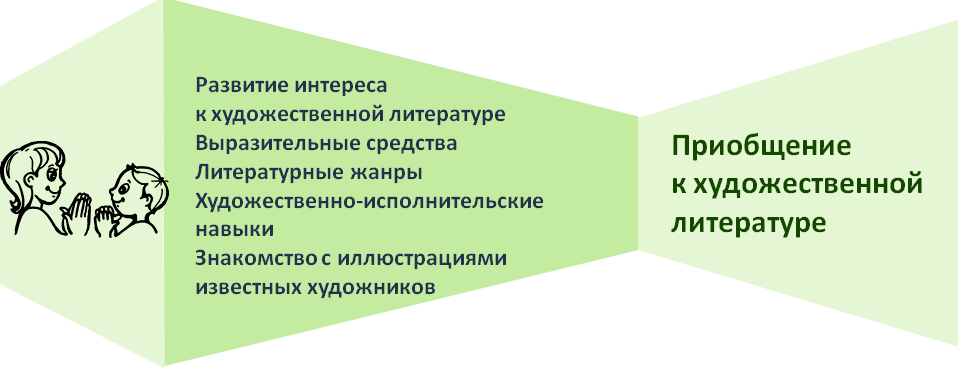 Вторая группа раннего возраста (от 2 до 3 лет)К концу третьего года жизни ребёнок получит возможность научиться:слушать народные песенки, сказки, авторские произведения с пока- зом игрушек, картинок, персонажей настольного театра и других средств на- глядности;слушать художественное произведение без наглядного сопровожде-ния;сопровождать чтение небольших поэтических произведений игровымидействиями;договаривать слова, фразы при чтении воспитателем знакомых стихо- творений;пытаться прочесть стихотворный текст целиком с помощью взрослого;играть в хорошо знакомую сказку;рассматривать рисунки в книгах;называть знакомые предметы, показывать их по просьбе воспитате- ля, задавать вопросы: «Кто (что) это?», «Что делает?».76Младшая группа (от 3 до 4 лет)К концу четвёртого года жизни ребёнок получит возможность научиться:слушать новые сказки, рассказы, стихи, следить за развитием действия, сопереживать героям произведения;объяснять поступки персонажей и последствия этих поступков;договаривать слова и несложные для воспроизведения фразы при по- вторении наиболее интересных, выразительных отрывков из прочитанного произведения;с помощью воспитателя инсценировать и драматизировать неболь- шие отрывки из народных сказок;читать наизусть потешки и небольшие стихотворения;проявлять интерес к книгам; регулярно рассматривать с детьми ил- люстрации.Средняя группа (от 4 до 5 лет)К концу пятого года жизни ребёнок получит возможность научиться:слушать сказки, рассказы, стихотворения; запоминать небольшие и простые по содержанию считалки.правильно воспринимать содержание произведения, сопереживать его героям;держать внимание и интерес к слову в литературном произведении;интересоваться книгами, внимательно рассматривать иллюстриро- ванные издания знакомых произведений;знать оформителей книг Ю. Васнецовым, Е. Рачевым, Е. Чарушиным.Старшая группа (от 5 до 6 лет)К концу шестого года жизни ребёнок получит возможность научиться:проявлять интерес к художественной литературе, в том числе к чтению больших произведений (по главам);внимательно и заинтересованно слушать сказки, рассказы, стихотво-77рения; запоминать считалки, скороговорки, загадки;эмоционально относиться к литературным произведениям;рассказывать о своем восприятии конкретного поступка литературного персонажа; понимать скрытые мотивы поведения героев произведения;объяснять (с опорой на прочитанное произведение) доступные жанро- вые особенности сказок, рассказов, стихотворений;пересказывать отрывки с наиболее яркими, запоминающимися описа- ниями, сравнениями, эпитетами;вслушиваться в ритм и мелодику поэтического текста;выразительно, с естественными интонациями читать стихи, участво- вать в чтении текста по ролям, в инсценировках;рассматривать оформление книги, на иллюстрации; сравнивать ил- люстрации разных художников к одному и тому же произведению; высказы- вать свои симпатии и предпочтения.Подготовительная к школе группа (от 6 до 7 лет)интересоваться художественной литературой;пополнить литературный багаж сказками, рассказами, стихотворения- ми, загадками, считалками, скороговорками;испытывать сострадание и сочувствие к героям книги, отождествлять себя с полюбившимся персонажем;воспринимать юмор в художественных произведениях;находить выразительные средства (образные слова и выражения, эпи- теты, сравнения);чувствовать красоту и выразительность языка произведения;чутко относиться к поэтическому слову;приобрести художественно-речевые исполнительские навыки при чте- нии стихотворений, в драматизациях (эмоциональность исполнения, естест- венность поведения, умение интонацией, жестом, мимикой передать свое от- ношение к содержанию литературной фразы);объяснять основные различия между литературными жанрами: сказ- кой, рассказом, стихотворением;знать иллюстрации известных художников.78ПРОМЕЖУТОЧНЫЕ ПЛАНИРУЕМЫЕ РЕЗУЛЬТАТЫ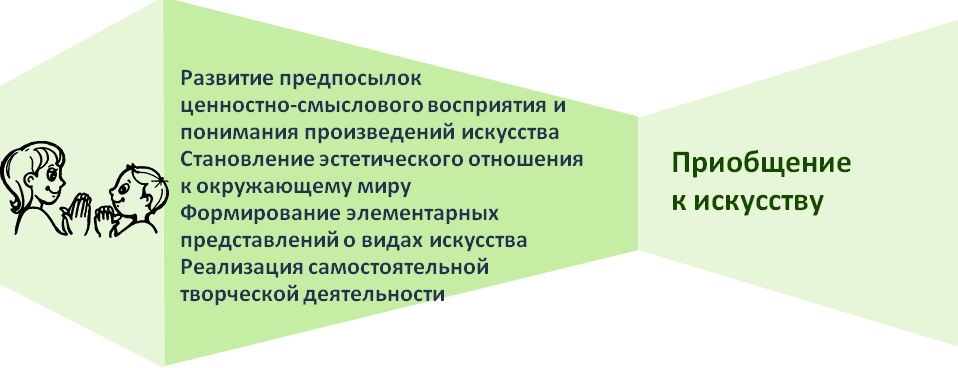 К концу третьего года жизни ребёнок получит возможность научиться:художественно воспринимать, отзываться на музыку и пение, доступные пониманию детей произведения изобразительного искусства, литературы;рассматривать иллюстрации к произведениям детской литературы;отвечать на вопросы по содержанию картинок;рассматривать народные игрушки: дымковскую, богородскую, матреш- ку, ваньку-встаньку и другие, соответствующие возрасту детей;обращать внимание на характер игрушек (веселая, забавная и др.), их форму, цветовое оформление.К концу четвёртого года жизни ребёнок получит возможность научиться:проявлять эстетические чувства, художественное восприятие, положи- тельный эмоциональный отклик на литературные и музыкальные произведе- ния, красоту окружающего мира, произведения народного и профессионально- го искусства (книжные иллюстрации, изделия народных промыслов, предметы быта, одежда);восприятию произведений искусства;наблюдать элементарные средства выразительности в разных видах ис- кусства (цвет, звук, форма, движение, жесты), различать виды искусства через художественный образ;рассматривать выставки детских работ и т. д.К концу пятого года жизни ребёнок получит возможность научиться:выражать эстетические чувства, проявлять эмоции при рассматривании предметов народного и декоративно-прикладного искусства, прослушиваниипроизведений музыкального фольклора;	79рассказывать о профессиях артиста, художника, композитора;узнавать и называть предметы и явления природы, окружающей дейст- вительности в художественных образах (литература, музыка, изобразительное искусство);различать жанры и виды искусства: стихи, проза, загадки (литература), песни, танцы, музыка, картина (репродукция), скульптура (изобразительное ис- кусство), здание и сооружение (архитектура);выделять и называть основные средства выразительности (цвет, форма, величина, ритм, движение, жест, звук) и создавать свои художественные обра- зы в изобразительной, музыкальной, конструктивной деятельности;рассказывать о том, что дома, в которых они живут (детский сад, школа, другие здания), – это архитектурные сооружения; дома бывают разные по форме, высоте, длине, с разными окнами, с разным количеством этажей, подъ- ездов и т. д.;проявлять интерес к различным строениям, расположенным вокруг дет- ского сада (дома, в которых живут ребенок и его друзья, школа, кинотеатр);обращать внимание на сходство и различия разных зданий, самостоя- тельно выделять части здания, его особенности;замечать различия в сходных по форме и строению зданиях (форма и величина входных дверей, окон и других частей);изображать в рисунках, аппликациях реальные и сказочные строения;рассказывать о назначении музея;проявлять интерес к посещению кукольного театра, выставок;рассказывать о библиотеке как центре хранения книг, созданных писа- телями и поэтами;воспринимать произведения народного искусства (потешки, сказки, за- гадки, песни, хороводы, заклички, изделия народного декоративно- прикладного искусства);бережно относиться к произведениям искусства.К концу шестого года жизни ребёнок получит возможность научиться:проявлять интерес к музыке, живописи, литературе, народному искусству;выделять выразительные средства произведений искусства;соотносить художественный образ и средства выразительности, харак- теризующие его в разных видах искусства;подбирать материал и пособия для самостоятельной художественной деятельности;выделять, называть, группировать произведения по видам искусства (литература, музыка, изобразительное искусство, архитектура, театр);различать жанры изобразительного и музыкального искусства;выделять и использовать в своей изобразительной, музыкальной, теат-	80 рализованной деятельности средства выразительности разных видов искусства, называть материалы для разных видов художественной деятельности;рассматривать произведения живописи и изображения родной приро- ды в картинах художников;выделять выразительные средства графики;рассказывать о творчестве художников-иллюстраторов детских книг;определять назначения различных зданий: жилые дома, магазины, те- атры, кинотеатры и др.;устанавливать сходство и различия архитектурных сооружений одина- кового назначения: форма, пропорции (высота, длина, украшения – декор и т.д.);понимать зависимость конструкции здания от его назначения: жилой дом, театр, храм и т. д.;внимательно рассматривать здания, замечать их характерные особен- ности, разнообразие пропорций, конструкций, украшающих деталей;при чтении литературных произведений, сказок обращать внимание на описание сказочных домиков, дворцов;различать понятия «народное искусство», «виды и жанры народного ис- кусства»; фольклор, художественные промыслы;бережно относиться к произведениям искусства.К концу седьмого года жизни ребёнок получит возможность научиться/ приобрести:проявлять интерес к классическому и народному искусству (музыке, изобразительному искусству, литературе, архитектуре);рассказывать об искусстве как виде творческой деятельности людей, о видах искусства (декоративно-прикладное, изобразительное искусство, литера- тура, музыка, архитектура, театр, танец, кино, цирк);рассказывать об изобразительном искусстве, художественно восприни- мать произведения изобразительного искусства;узнавать и рассказывать о произведениях живописи;рассказывать о скульптуре малых форм, выделяя образные средства выра- зительности (форму, пропорции, цвет, характерные детали, позы, движения и др.);рассказывать о художниках – иллюстраторах детской книги;рассказывать о народном декоративно-прикладном искусстве (гжель- ская, хохломская, жостовская, мезенская роспись), о керамических изделиях, народных игрушках;рассказывать об архитектуре, о том, что существуют здания различного назначения;выделять сходство и различия архитектурных сооружений одинакового назначения; выделять одинаковые части конструкции и особенности деталей;	81выделять специфические особенности храмовой архитектуры: купол, арки, аркатурный поясок по периметру здания, барабан (круглая часть под ку- полом) и т.д.;рассказать об архитектурных памятниках, которые известны во всем ми- ре: в России это Кремль, собор Василия Блаженного, Зимний дворец, Исаакиев- ский собор, Петергоф, памятники Золотого кольца и др.;передавать в художественной деятельности образы архитектурных со- оружений, сказочных построек; изображать детали построек (наличники, рез- ной подзор по контуру крыши);называть виды художественной деятельности, профессии деятелей ис- кусства (художник, композитор, артист, танцор, певец, пианист, скрипач, ре- жиссер, директор театра, архитектор и т. п.);самостоятельно создавать художественные образы в разных видах дея- тельности;соотносить органы чувств с видами искусства (музыку слушают, картины рассматривают, стихи читают и слушают и т. д.);различать народное и профессиональное искусство;рассказывать о разнообразии народного искусства, художественных промыслов (различные виды материалов, разные регионы страны и мира);проявлять интерес к искусству родного края;бережно относиться к произведениям искусства;активно участвовать в художественной деятельности по собственному желанию и под руководством взрослого.82ПРОМЕЖУТОЧНЫЕ ПЛАНИРУЕМЫЕ РЕЗУЛЬТАТЫ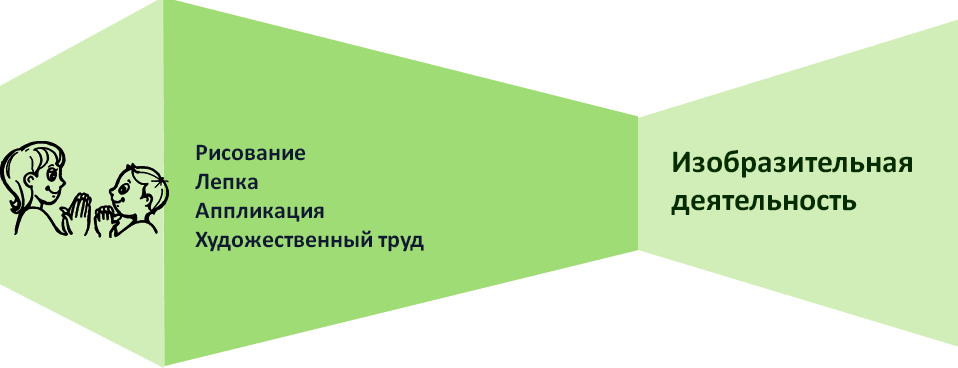 Тематический модуль «РИСОВАНИЕ»К концу третьего года жизни ребёнок получит возможность научиться / приобрести:осуществлять действия с карандашами, фломастерами, кистью, краска- ми, глиной;сенсорный опыт путем выделения формы предметов, обведения их по контуру поочередно то одной, то другой рукой;изображать знакомые предметы по свободному выбору;следить за движением карандаша по бумаге;изображать на бумаге разнообразные линии, конфигурации;задумываться над тем, что они нарисовали, на что это похоже;радоваться от штрихов и линий, которые нарисовали сами;дополнять нарисованное изображение характерными деталями;осознанно повторять ранее получившиеся штрихи, линии, пятна, формы;эстетически воспринимать окружающие предметы;различать цвета карандашей, фломастеров, правильно называть их;рисовать разные линии (длинные, короткие, вертикальные, горизон- тальные, наклонные), пересекать их, уподобляя предметам: ленточкам, пла- точкам, дорожкам, ручейкам, сосулькам, заборчику и др.;рисовать предметы округлой формы;поддерживать правильную позу при рисовании, свободной рукой под- держивать лист бумаги;бережно относиться к материалам, правильно их использовать;	83держать карандаш и кисть свободно; набирать краску на кисть, макая ее всем ворсом в баночку, снимать лишнюю краску, прикасаясь ворсом к краю ба- ночки.К концу четвёртого года жизни ребёнок получит возможность научиться:обращать внимание на красоту окружающих предметов, объектов при- роды, проявлять чувство радости;проявлять интерес к занятиям изобразительной деятельностью;рисованием, лепкой, аппликацией изображать простые предметы и яв- ления, передавая их образную выразительность;обследовать предмет движениями обеих рук по предмету, охватывани- ем его руками;проявлять положительный эмоциональный отклик на красоту природы, произведения искусства (книжные иллюстрации, изделия народных промы- слов, предметы быта, одежда);создавать как индивидуальные, так и коллективные композиции в ри- сунках, лепке, аппликации;передавать в рисунках красоту окружающих предметов и природы;правильно держать карандаш, фломастер, кисть, не напрягая мышц и не сжимая сильно пальцы; свободно двигать руки с карандашом и кистью во вре- мя рисования;набирать краску на кисть: аккуратно обмакивать ее всем ворсом в ба- ночку с краской, снимать лишнюю краску о край баночки легким прикоснове- нием ворса, хорошо промывать кисть, прежде чем набрать краску другого цве- та; осушать промытую кисть о мягкую тряпочку или бумажную салфетку;называть названия цветов (красный, синий, зеленый, желтый, белый, черный) и оттенков (розовый, голубой, серый);подбирать цвета, соответствующие изображаемому предмету;украшать дымковскими узорами силуэты игрушек, вырезанных воспитате- лем (птичка, козлик, конь и др.), и разных предметов (блюдечко, рукавички);ритмично наносить линии, штрихи, пятна, мазки;изображать простые предметы, рисовать прямые линии (короткие, длинные) в разных направлениях, перекрещивать их;изображать предметы разной формы (округлая, прямоугольная) и предметы, состоящие из комбинаций разных форм и линий;создавать несложные сюжетные композиции, повторяя изображение одного предмета или изображая разнообразные предметы, насекомых и т. п.;располагать изображения по всему листу.К концу пятого года жизни ребёнок получит возможность научиться:проявлять положительный эмоциональный отклик на предложение ри- совать, лепить, вырезать и наклеивать;рассматривать и обследовать предметы, в том числе с помощью рук;рассказывать об изобразительном искусстве (иллюстрации к произве-дениям детской литературы, репродукции произведений живописи, народное	84декоративное искусство, скульптура малых форм и др.) как основе развития творчества;выделять и использовать средства выразительности в рисовании, лепке, аппликации;создавать коллективные произведения в рисовании, лепке, аппликации;сохранять правильную позу при рисовании;быть аккуратными: сохранять свое рабочее место в порядке, по оконча- нии работы убирать все со стола;проявлять дружелюбие при оценке работ других детей;рисовать отдельные предметы и создавать сюжетные композиции, по- вторяя изображение одних и тех же предметов и добавляя к ним другие;различать форму предметов, величину, расположение частей;при передаче сюжета располагать изображения на всем листе в соответ- ствии с содержанием действия и включенными в действие объектами;передавать соотношение предметов по величине;различать кроме уже известных цветов и оттенков новые (коричневый, оранжевый, светло-зеленый); получать эти цвета;смешивать краски для получения нужных цветов и оттенков;использовать в рисовании, аппликации разнообразные цвета, обращая внимание на многоцветие окружающего мира;правильно держать карандаш, кисть, фломастер, цветной мелок; ис- пользовать их при создании изображения;закрашивать рисунки кистью, карандашом, проводя линии и штрихи только в одном направлении;ритмично наносить мазки, штрихи по всей форме, не выходя за пределы контура;проводить широкие линии всей кистью, а узкие линии и точки – концом ворса кисти;чисто промывать кисть перед использованием краски другого цвета;получать светлые и темные оттенки цвета, изменяя нажим на карандаш;правильно передавать расположение частей при рисовании сложных предметов и соотносить их по величине;создавать декоративные композиции по мотивам дымковских, филимо- новских узоров;выделять элементы городецкой росписи;видеть и называть цвета, используемые в росписи.К концу шестого года жизни ребёнок получит возможность научиться / приобрести:проявлять интерес к изобразительной деятельности;созерцать красоту окружающего мира;анализировать, сравнивать, уподоблять (на что похоже), устанавливать	85 сходство и различия предметов и их частей, выделять общее и единичное, ха- рактерные признаки, обобщать;передавать в изображении не только основные свойства предметов (форма, величина, цвет), но и характерные детали, соотношение предметов и их частей по величине, высоте, расположению относительно друг друга;наблюдать, всматриваться (вслушиваться) в явления и объекты приро- ды, замечать их изменения;передавать в изображении основные свойства предметов (форма, вели- чина, цвет), характерные детали, соотношение предметов и их частей по вели- чине, высоте, расположению относительно друг друга;наблюдать явления природы, замечать их динамику, форму и цвет мед- ленно плывущих облаков;чувствовать форму, цвет, пропорции;различать предметы народного декоративно-прикладного искусства (Городец, Полхов-Майдан, Гжель), народные игрушки (матрешки – городецкая, богородская; бирюльки);различать предметы национального декоративно-прикладного искусства;различать предметы других видов декоративно-прикладного искусства;проявлять интерес к декоративному творчеству (в том числе коллектив- ному);организовывать свое рабочее место, готовить все необходимое для за- нятий; работать аккуратно, экономно расходовать материалы, сохранять рабо- чее место в чистоте, по окончании работы приводить его в порядок;рассматривать работы (рисунки, лепку, аппликации), радоваться достигну- тому результату, замечать и выделять выразительные решения изображений;передавать в рисунке образы предметов, объектов, персонажей сказок, литературных произведений;устанавливать отличия предметов по форме, величине, пропорциям частей; передавать эти отличия в рисунках;передавать положение предметов в пространстве на листе бумаги, обра- щая внимание на то, что предметы могут по-разному располагаться на плоскости;передавать движения фигур;располагать предмет на листе с учетом его пропорций;применять способы и приемы рисования различными изобразительны- ми материалами (цветные карандаши, гуашь, акварель, цветные мелки, пас- тель, сангина, угольный карандаш, фломастеры, разнообразные кисти и т. п.);рисовать контур предмета простым карандашом с легким нажимом на него, чтобы при последующем закрашивании изображения не оставалось же- стких, грубых линий, пачкающих рисунок;рисовать акварелью в соответствии с ее спецификой (прозрачностью илегкостью цвета, плавностью перехода одного цвета в другой);	86рисовать кистью разными способами: широкие линии – всем ворсом, тонкие – концом кисти; наносить мазки, прикладывая кисть всем ворсом к бу- маге, рисовать концом кисти мелкие пятнышки;использовать новые цвета и оттенки;смешивать краски для получения новых цветов и оттенков (при рисовании гуашью) и высветлять цвет, добавляя в краску воду (при рисовании акварелью);при рисовании карандашами передавать оттенки цвета, регулируя на- жим на карандаш;в карандашном исполнении регулировать нажим, передавать до трех оттенков цвета;создавать сюжетные композиции на темы окружающей жизни и на те- мы литературных произведений;располагать изображения на полосе внизу листа, по всему листу;соотносить по величине разные предметы в сюжете;располагать на рисунке предметы так, чтобы они загораживали друг друга;различать изделия народных промыслов (дымковская и филимоновская игрушки и их росписи);создавать изображения по мотивам народной декоративной росписи с ее цветовым строем и элементами композиции, разнообразием используемых элементов;различать изделия с городецкой росписью, ее цветовым решением, спецификой создания декоративных цветов (как правило, не чистых тонов, а от- тенков), использовать для украшения оживки;различать изделия с росписью Полхов-Майдана;включать городецкую и полхов-майданскую роспись в творческую работу;различать изделия регионального декоративного искусства;составлять узоры по мотивам городецкой, полхов-майданской, гжель- ской росписи с характерными элементами (бутоны, цветы, листья, травка, уси- ки, завитки, оживки);создавать узоры на листах в форме народного изделия;использовать декоративные ткани;ритмично располагать узор;расписывать бумажные силуэты и объемные фигурыК концу седьмого года жизни ребёнок получит возможность научиться/ приобрести:включать в процесс ознакомления с предметами движения рук по предмету;аргументировано и развернуто оценивать изображения, как свои, так и созданные сверстниками, доброжелательно и уважительно относясь к работам товарищей;эстетически относиться к предметам и явлениям окружающего мира, произведениям искусства, к художественно-творческой деятельности;	87активно и творчески применять ранее усвоенные способы изображения в рисовании, лепке и аппликации, используя выразительные средства;рисовать с натуры;изображать предметы, передавая их форму, величину, строение, про- порции, цвет, композицию;сравнивать предметы между собой, выделять особенности каждого предмета;действовать согласованно, договариваться о том, кто какую часть рабо- ты будет выполнять, как отдельные изображения будут объединяться в общую картину;замечать недостатки своих работ и исправлять их;вносить дополнения для достижения большей выразительности созда- ваемого образа;изображать предметы по памяти и с натуры;замечать характерные особенности предметов и передавать их средст- вами рисунка;свободно и одновременно точно, плавно и ритмично осуществлять движения руки под контролем зрения;использовать в рисовании гуашь, акварель, сухая и жирная пастель, сан- гина, угольный карандаш, гелевая ручка и др.;соединять в одном рисунке разные материалы для создания вырази- тельного образа;использовать разные способы работы с уже знакомыми материалами; разные способы создания фона для изображаемой картины;свободно владеть карандашом при выполнении линейного рисунка, плавным поворотам руки рисовать округлые линии, завитки в разном направ- лении;осуществлять движение всей рукой при рисовании длинных линий, крупных форм, одними пальцами – при рисовании небольших форм и мелких деталей, коротких линий, штрихов, травки (хохлома), оживок (городец) и др.;видеть красоту созданного изображения и в передаче формы, плавно- сти, слитности линий или их тонкости, изящности, ритмичности расположения линий и пятен, равномерности закрашивания рисунка;чувствовать плавные переходы оттенков цвета, получившиеся при рав- номерном закрашивании и регулировании нажима на карандаш;рассказывать о разнообразии цветов и оттенков, опираясь на реальную окраску предметов, декоративную роспись, сказочные сюжеты;создавать цвета и оттенки;обозначать в речи цвета, включающих два оттенка (желто-зеленый, се- ро-голубой) или уподобленные природным (малиновый, персиковый и т. п.);понимать изменчивость цвета предметов;замечать изменение цвета в природе в связи с изменением погоды;различать оттенки цветов и передавать их в рисунке, наблюдать и срав-	88нивать цвета окружающих предметов, явлений;размещать изображения на листе в соответствии с их реальным распо- ложением;передавать различия в величине изображаемых предметов;строить композицию рисунка;передавать движения людей и животных, растений, склоняющихся от ветра;передавать в рисунках как сюжеты народных сказок, так и авторских произведений;проявлять самостоятельность в выборе темы, композиционного и цве- тового решения;создавать узоры по мотивам народных росписей (городецкая, гжель- ская, хохломская, жостовская, мезенская роспись и др.);выделять и передавать цветовую гамму народного декоративного ис- кусства определенного вида;создавать композиции на листах бумаги разной формы, силуэтах пред- метов и игрушек;расписывать вылепленные детьми игрушки;при составлении декоративной композиции на основе того или иного вида народного искусства использовать характерные для него элементы узора и цветовую гамму.Тематический модуль «ЛЕПКА»К концу третьего года жизни ребёнок получит возможность научиться:проявлять интерес к лепке;познакомиться с пластическими материалами: глиной, пластилином, пластической массой;аккуратно пользоваться материалами;отламывать комочки глины от большого куска; лепить палочки и колба- ски, раскатывая комочек между ладонями прямыми движениями; соединять концы палочки, плотно прижимая их друг к другу;раскатывать комочек глины круговыми движениями ладоней для изо- бражения предметов круглой формы, сплющивать комочек между ладонями; делать пальцами углубление в середине сплющенного комочка;соединять две вылепленные формы в один предмет: палочка и шарик, два шарика и т. п.;класть глину и вылепленные предметы на дощечку или специальную заранее подготовленную клеенку.К концу четвёртого года жизни ребёнок получит возможность научиться:выявлять свойства глины, пластилина, пластической массы и способы лепки;раскатывать комочки прямыми и круговыми движениями, соединять кон-цы получившейся палочки, сплющивать шар, сминая его ладонями обеих рук;	89украшать вылепленные предметы, используя палочку с заточенным концом; создавать предметы, состоящие из 2-3 частей, соединяя их путем при- жимания друг к другу;аккуратно пользоваться глиной, класть комочки и вылепленные предме- ты на дощечку;лепить несложные предметы, состоящие из нескольких частей;объединять вылепленные фигурки в коллективную композицию;проявлять радость от восприятия результата общей работы.К концу пятого года жизни ребёнок получит возможность научиться:лепить из глины (из пластилина, пластической массы);использовать приемы лепки, освоенные в предыдущих группах: прищи- пывание с легким оттягиванием всех краев сплюснутого шара, вытягивание от- дельных частей из целого куска, прищипывание мелких деталей (ушки у котен- ка, клюв у птички);сглаживать пальцами поверхность вылепленного предмета, фигурки;использовать приемы вдавливания середины шара, цилиндра для полу- чения полой формы;использовать стеки; украшать вылепленные изделия узором при помо- щи стекиК концу шестого года жизни ребёнок получит возможность научиться / приобрести:использовать особенности лепки из глины, пластилина и пластической массы;лепить с натуры и по представлению знакомые предметы; передавать их характерные особенности;лепить посуду из целого куска глины и пластилина ленточным способом;лепить предметы пластическим, конструктивным и комбинированным способами;сглаживать поверхность формы, делать предметы устойчивыми;передавать в лепке выразительность образа, лепить фигуры человека и животных в движении, объединять небольшие группы предметов в несложные сюжеты (в коллективных композициях);лепить по представлению героев литературных произведений, проявляя творчество, инициативу;лепить мелкие детали;пользуясь стекой, наносить рисунок чешуек у рыбки, обозначать глаза, шерсть животного, перышки птицы, узор, складки на одежде людей и т. п.;использовать технические умения и навыки работы с разнообразными материалами для лепки; дополнительные материалы (косточки, зернышки, бу-синки и т. д.);	90аккуратно лепить; тщательно мыть руки по окончании лепки;проявлять интерес и эстетическое отношение к предметам народного декоративно-прикладного искусства;лепить птиц, животных, людей по типу народных игрушек (дымковской, филимоновской, каргопольской и др.);украшать узорами предметы декоративного искусства;расписывать изделия гуашью, украшать их налепами и углубленным рельефом, использовать стеку;обмакивать пальцы в воду, чтобы сгладить неровности вылепленного изображения, когда это необходимо для передачи образаК концу седьмого года жизни ребёнок получит возможность научиться/ приобрести:свободно использовать для создания образов предметов, объектов природы, сказочных персонажей разнообразные приемы, усвоенные ранее;передавать форму основной части и других частей, их пропорции, позу, характерные особенности изображаемых объектов;обрабатывать поверхность формы движениями пальцев и стекой;передавать характерные движения человека и животных;создавать выразительные образы;создавать скульптурные группы из двух-трех фигур, композиции;передавать пропорции предметов, их соотношение по величине, выра- зительность поз, движений, деталей;использовать разные способы лепки, применять стеку;при лепке из глины расписывать пластину, создавать узор стекой;создавать из глины, разноцветного пластилина предметные и сюжет- ные, индивидуальные и коллективные композиции.Тематический модуль «АППЛИКАЦИЯ»К концу четвёртого года жизни ребёнок получит возможность научиться/ приобрести:проявлять интерес к искусству аппликации, к этому виду деятельности;предварительно выкладывать на листе бумаги готовые детали разной формы, величины, цвета, составляя изображение (задуманное ребенком или заданное воспитателем), и наклеивать их;аккуратно пользоваться клеем: намазывать его кисточкой тонким слоем на обратную сторону наклеиваемой фигуры; прикладывать стороной, намазан- ной клеем, к листу бумаги и плотно прижимать салфеткой;аккуратно работать, радоваться полученному изображению;создавать в аппликации на бумаге разной формы предметные и декора- тивные композиции из геометрических форм и природных материалов, повто- ряя и чередуя их по форме и цвету;чувствовать ритм при создании композиций.К концу пятого года ребёнок получит возможность научиться:создавать с помощью аппликации разнообразные изображения;	91правильно держать ножницы и пользоваться ими;вырезать короткие и длинные полосы;составлять из полос изображения разных предметов;вырезать круглые формы из квадрата и овальные из прямоугольника пу- тем скругления углов; использовать этот прием для изображения в аппликации овощей, фруктов, ягод, цветов и т. п.;изображать в аппликации предметы из готовых форм; преобразовывать эти формы, разрезая их на две или четыре части;аккуратно вырезать и наклеивать;проявлять активность и творчество.К концу шестого года жизни ребёнок получит возможность научиться / приобрести:создавать изображения (разрезать бумагу на короткие и длинные полоски; вырезать круги из квадратов, овалы из прямоугольников, преобразовывать одни геометрические фигуры в другие: квадрат – в два–четыре треугольника, прямо- угольник – в полоски, квадраты или маленькие прямоугольники), создавать из этих фигур изображения разных предметов или декоративные композиции;вырезать одинаковые фигуры или их детали из бумаги, сложенной гар- мошкой, а симметричные изображения – из бумаги, сложенной пополам;с целью создания выразительного образа использовать прием обрывания;создавать предметные и сюжетные композиции, дополнять их деталя- ми, обогащающими изображения;аккуратно и бережно относиться к материалам.К концу седьмого года жизни ребёнок получит возможность научиться:создавать предметные и сюжетные изображения с натуры и по пред- ставлению;составлять узоры и декоративные композиции из геометрических и рас- тительных элементов на листах бумаги разной формы;изображать птиц, животных по замыслу детей и по мотивам народного искусства;использовать приемы вырезания симметричных предметов из бумаги, сложенной вдвое; несколько предметов или их частей из бумаги, сложенной гармошкой;при создании образов применять разные приемы вырезания, обрыва- ния бумаги, наклеивания изображений;применять мозаичный способ изображения с предварительным легким обозначением карандашом формы частей и деталей картинки.Тематический модуль «ХУДОЖЕСТВЕННЫЙ ТРУД»К концу шестого года жизни ребёнок получит возможность научиться / приобрести:работать с бумагой: сгибать лист вчетверо в разных направлениях;работать по готовой выкройке;	92создавать из бумаги объемные фигуры: делить квадратный лист на не-сколько равных частей, сглаживать сгибы, надрезать по сгибам;делать игрушки, сувениры из природного и других материалов, прочно соединяя части;самостоятельно создавать игрушки для сюжетно-ролевых игр; сувениры для родителей, сотрудников детского сада, елочные украшения;изготавливать пособия для занятий и самостоятельной деятельности (коробки, счетный материал), ремонтировать книги, настольно-печатные игры;экономно и рационально расходовать материалы.К концу седьмого года жизни ребёнок получит возможность научиться/ приобрести:складывать бумагу прямоугольной, квадратной, круглой формы в раз- ных направлениях;использовать разную по фактуре бумагу, делать разметку с помощью шаблона; создавать игрушки-забавы;создавать предметы из полосок цветной бумаги, подбирать цвета и их оттенки при изготовлении игрушек, сувениров, деталей костюмов и украшений к праздникам;использовать образец для создания объемных игрушек в технике оригами;вдевать нитку в иголку, завязывать узелок; пришивать пуговицу, вешалку;шить простейшие изделия швом «вперед иголку»;делать аппликацию, используя кусочки ткани разнообразной фактуры, наносить контур с помощью мелка и вырезать в соответствии с задуманным сюжетом;создавать фигуры людей, животных, птиц из желудей, шишек, косточек, травы, веток, корней и других материалов, передавать выразительность об- раза, создавать общие композиции;аккуратно и экономно использовать материалы.93ПРОМЕЖУТОЧНЫЕ ПЛАНИРУЕМЫЕ РЕЗУЛЬТАТЫ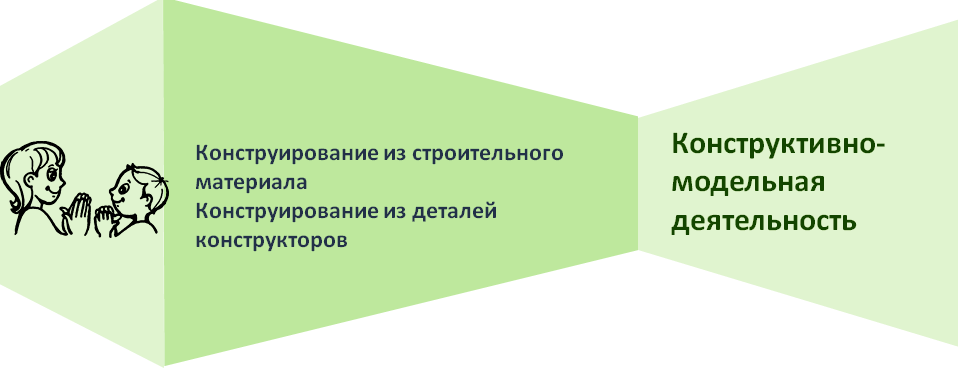 Тематический модульКОНСТРУИРОВАНИЕ ИЗ СТРОИТЕЛЬНОГО МАТЕРИАЛАК концу третьего года жизни ребёнок получит возможность научиться / приобрести:играть с деталями настольного и напольного строительного материала (кубик, кирпичик, трехгранная призма, пластина, цилиндр), варьируя располо- жение строительных форм на плоскости;сооружать элементарные постройки по образцу, строить что-то само- стоятельно;понимать пространственные соотношения;пользоваться дополнительными сюжетными игрушками, соразмерными масштабам построек (маленькие машинки для маленьких гаражей и т.п.);по окончании игры убирать все на место;играть с простейшими пластмассовыми конструкторами;совместно с взрослым конструировать башенки, домики, машины, стро- ить самостоятельно;в летнее время использовать природный материал (песок, вода, желу- ди, камешки и т. п.) в строительных играх.К концу четвёртого года жизни ребёнок получит возможность научиться/ приобрести:осуществлять простейший анализ созданных построек;различать, называть и использовать основные строительные детали, со- оружать новые постройки, используя полученные ранее умения (накладыва-	94 ние, приставление, прикладывание), использовать в постройках детали разногоцвета;проявлять чувство радости при удавшейся постройке;располагать кирпичики, пластины вертикально (в ряд, по кругу, по пе- риметру четырехугольника), ставить их плотно друг к другу, на определенном расстоянии;создавать варианты конструкций, добавляя другие детали;изменять постройки двумя способами: заменяя одни детали другими или надстраивая их в высоту, длину;сооружать постройки по собственному замыслу;обыгрывать постройки, объединять их по сюжету;после игры аккуратно складывать детали в коробки.К концу пятого года жизни ребёнок получит возможность научиться / приобрести:обращать внимание на различные здания и сооружения вокруг дома, детского сада;рассматривать с машины, тележки, автобусы и другие виды транспорта, выделяя их части, называть их форму и расположение по отношению к самой большой части;различать и называть строительные детали (куб, пластина, кирпичик, брусок); использовать их с учетом конструктивных свойств (устойчивость, фор- ма, величина);устанавливать ассоциативные связи на основе собственного опыта;анализировать образец постройки: выделять основные части, различать и соотносить их по величине и форме, устанавливать пространственное распо- ложение этих частей относительно друг друга;самостоятельно измерять постройки (по высоте, длине и ширине), со- блюдать заданный воспитателем принцип конструкции;сооружать постройки из крупного и мелкого строительного материала, использовать детали разного цвета для создания и украшения построек;конструировать из бумаги: сгибать прямоугольный лист бумаги попо- лам, совмещая стороны и углы, приклеивать к основной форме детали;изготавливать поделки из природного материала;использовать для закрепления частей клей, пластилин; применять в по- делках катушки, коробки разной величины и другие предметы.К концу шестого года жизни ребёнок получит возможность научиться:устанавливать связь между создаваемыми постройками и тем, что они видят в окружающей жизни;создавать разнообразные постройки и конструкции;выделять основные части и характерные детали конструкций;анализировать сделанные воспитателем поделки и постройки;на основе анализа находить конструктивные решения и планировать создание собственной постройки;	95заменять одни детали другими;создавать различные по величине и конструкции постройки одного и то- го же объекта;строить по рисунку, самостоятельно подбирать необходимый строи- тельный материал;работать коллективно, объединять свои поделки в соответствии с об- щим замыслом, договариваться, кто какую часть работы будет выполнять.К концу седьмого года жизни ребёнок получит возможность научиться:проявлять интерес к разнообразным зданиям и сооружениям, переда- вать их особенности в конструктивной деятельности;видеть конструкцию объекта и анализировать ее основные части, их функциональное назначение;самостоятельно находить отдельные конструктивные решения на осно- ве анализа существующих сооружений;при коллективной работе распределять обязанности, работать в соот- ветствии с общим замыслом, не мешая друг другу;сооружать различные конструкции одного и того же объекта в соответ- ствии с их назначением;определять, какие детали более всего подходят для постройки, как их целесообразнее скомбинировать;планировать процесс возведения постройки;сооружать постройки, объединенные общей темой.Тематический модульКОНСТРУИРОВАНИЕ ИЗ ДЕТАЛЕЙ КОНСТРУКТОРОВК концу седьмого года жизни ребёнок получит возможность научиться:из деталей пластмассового и деревянного конструктора создавать раз- личные модели по рисунку, по словесной инструкции воспитателя, по собст- венному замыслу;создавать конструкции, объединенные общей темой;разбирать конструкции при помощи скобы и киянки (в пластмассовых конструкторах).96ПРОМЕЖУТОЧНЫЕ ПЛАНИРУЕМЫЕ РЕЗУЛЬТАТЫ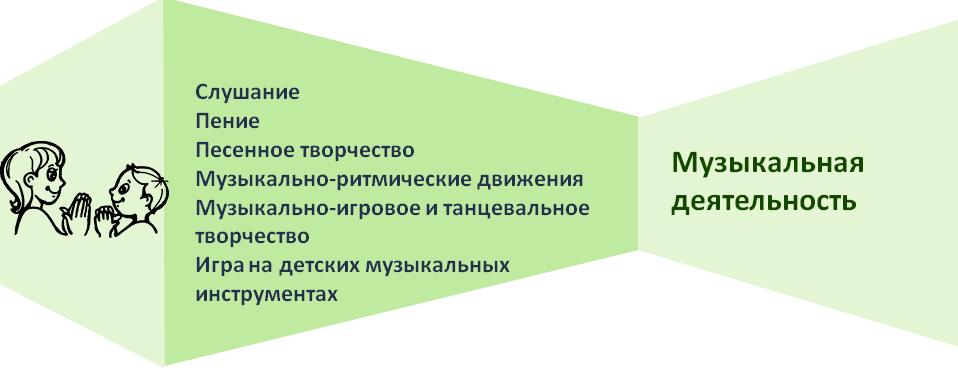 Тематический модуль «СЛУШАНИЕ»К концу третьего года жизни ребёнок получит возможность научиться / приобрести:проявлять интерес к музыке, желание слушать музыку, подпевать, вы- полнять простейшие танцевальные движения;внимательно слушать спокойные и бодрые песни, музыкальные пьесы разного характера, понимать, о чем (о ком) поется, и эмоционально реагиро- вать на содержание;различать звуки по высоте.К концу четвёртого года жизни ребёнок получит возможность научиться/ приобрести:проявлять эмоциональную отзывчивость на музыку;различать музыкальные жанры: песню, танец, марш;узнавать знакомые песни, пьесы; чувствовать характер музыки (весе- лый, бодрый, спокойный), эмоционально на нее реагировать;слушать музыкальное произведение до конца, понимать характер му- зыки, узнавать и определять, сколько частей в произведении;различать звуки по высоте в пределах октавы – септимы, замечать из- менение в силе звучания мелодии (громко, тихо);различать звучание музыкальных игрушек, детских музыкальных инст- рументов.К концу пятого года жизни ребёнок получит возможность научиться / приобрести:проявлять интерес к музыке, желание ее слушать, эмоционально отзы-	97ваться при восприятии музыкальных произведений;слушать музыку;чувствовать характер музыки, узнавать знакомые произведения, выска- зывать свои впечатления о прослушанном;замечать выразительные средства музыкального произведения: тихо, громко, медленно, быстро; различать звуки по высоте.К концу шестого года жизни ребёнок получит возможность научиться / приобрести:проявлять интерес и любовь к музыке, музыкальную отзывчивость на нее;различать жанры музыкальных произведений;узнавать мелодии по отдельным фрагментам произведения;различать звуки по высоте в пределах квинты, звучания музыкальных инструментов (клавишно-ударные и струнные: фортепиано, скрипка, виолон- чель, балалайка).К концу седьмого года жизни ребёнок получит возможность научиться:воспринимать звуки по высоте в пределах квинты – терции;понимать элементарные музыкальные понятия (темп, ритм);различать жанры (опера, концерт, симфонический концерт), творчество композиторов и музыкантов;узнавать мелодию Государственного гимна России.Тематический модуль «ПЕНИЕ»К концу третьего года ребёнок получит возможность научиться:подпевать фразы в песне (совместно с воспитателем);сольному пению.К концу четвёртого года жизни ребёнок получит возможность научиться:петь без напряжения в диапазоне ре (ми) – ля (си), в одном темпе со всеми, чисто и ясно произносить слова, передавать характер песни.К концу пятого года жизни ребёнок получит возможность научиться:петь протяжно, подвижно, согласованно (в пределах ре – си первой ок- тавы);брать дыхание между короткими музыкальными фразами;петь мелодию чисто, смягчать концы фраз, четко произносить слова, петь выразительно, передавая характер музыки;петь с инструментальным сопровождением и без него (с помощью вос- питателя)К концу шестого года жизни ребёнок получит возможность научиться:петь легким звуком в диапазоне от «ре» первой октавы до «до» второй октавы, брать дыхание перед началом песни, между музыкальными фразами, произносить отчетливо слова, своевременно начинать и заканчивать песню,эмоционально передавать характер мелодии, петь умеренно, громко и тихо;	98петь сольно, с музыкальным сопровождением и без него;проявлять самостоятельность и творчество при исполнении песен раз- ного характера, песенный музыкальный вкусК концу седьмого года жизни ребёнок получит возможность научиться:выразительно исполнять песни в пределах от до первой октавы до ре второй октавы;брать дыхание и удерживать его до конца фразы;следить за артикуляцией (дикцией);петь самостоятельно, индивидуально и коллективно, с музыкальным сопровождением и без него.Тематический модуль «ПЕСЕННОЕ ТВОРЧЕСТВО»К концу четвёртого года жизни ребёнок получит возможность научиться:допевать мелодии колыбельных песен на слог «баю-баю» и веселых мелодий на слог «ля-ля»;сочинять веселые и грустные мелодии по образцуК концу пятого года ребёнок получит возможность научиться:самостоятельно сочинять мелодию колыбельной песни и отвечать на музыкальные вопросы («Как тебя зовут?», «Что ты хочешь, кошечка?», «Где ты?»);импровизировать мелодии на заданный текстК концу шестого года ребёнок получит возможность научиться:импровизировать мелодию на заданный текст;сочинять мелодии различного характера: ласковую колыбельную, за- дорный или бодрый марш, плавный вальс, веселую плясовую.К концу седьмого года ребёнок получит возможность научиться:самостоятельно придумывать мелодии, используя в качестве образца русские народные песни;самостоятельно импровизировать мелодии на заданную тему по образцу и без него, используя для этого знакомые песни, музыкальные пьесы и танцы.Тематический модуль МУЗЫКАЛЬНО-РИТМИЧЕСКИЕ ДВИЖЕНИЯК концу третьего года ребёнок получит возможность научиться:эмоционально и образно воспринимать музыку через движения;воспринимать и воспроизводить движения, показываемые взрослым;начинать движение с началом музыки и заканчивать с ее окончанием; передавать образы;ходить и бегать, выполнять плясовые движения в кругу, врассыпную, менять движения с изменением характера музыки или содержания песни.К концу четвёртого года жизни ребёнок получит возможность научиться:двигаться в соответствии с двухчастной формой музыки и силой ее зву- чания (громко, тихо);реагировать на начало звучания музыки и ее окончание;	99маршировать вместе со всеми и индивидуально, бегать легко, в уме- ренном и быстром темпе под музыку;исполнять танцевальные движения: притопывать попеременно двумя ногами и одной ногой;кружиться в парах, выполнять прямой галоп, двигаться под музыку рит- мично и согласно темпу и характеру музыкального произведения, с предмета- ми, игрушками и без них;выразительно и эмоционально передавать игровые и сказочные обра- зы: идет медведь, крадется кошка, бегают мышата, скачет зайка, ходит пету- шок, клюют зернышки цыплята, летают птички и т. д.К концу пятого года ребёнок получит возможность научиться:ритмично двигаться в соответствии с характером музыки;самостоятельно менять движения в соответствии с двух- и трехчастной формой музыки;исполнять танцевальные движения: прямой галоп, пружинка, кружение по одному и в парах;двигаться в парах по кругу в танцах и хороводах, ставить ногу на носок и на пятку, ритмично хлопать в ладоши, выполнять простейшие перестроения (из круга врассыпную и обратно), подскоки;исполнять основные движения (ходьба: «торжественная», спокойная,«таинственная»; бег: легкий и стремительный)К концу шестого года ребёнок получит возможность научитьсяпередавать через движения характер музыки, ее эмоционально- образное содержание;свободно ориентироваться в пространстве, выполнять простейшие пе- рестроения, самостоятельно переходить от умеренного к быстрому или мед- ленному темпу, менять движения в соответствии с музыкальными фразами;исполнять танцевальные движения;водить русский хоровод, исполнять русскую пляску, а также элементы адыгейского танца и танцы других народов;инсценировать содержание песен;изображать сказочных животных и птиц в разных игровых ситуациях.К концу седьмого года жизни ребёнок получит возможность научиться:выразительно и ритмично двигаться в соответствии с разнообразным характером музыки, передавая в танце эмоционально-образное содержание;исполнять национальные танцы (русские, адыгейские и т. д.);художественно исполнять различные образы при инсценировании пе- сен, театральных постановок.Тематический модульМУЗЫКАЛЬНО-ИГРОВОЕ И ТАНЦЕВАЛЬНОЕ ТВОРЧЕСТВОК концу четвёртого года жизни ребёнок получит возможность научиться:самостоятельно выполнять танцевальные движения под плясовые ме- лодии;более точно выполнять движения, передающие характер изображаемых животных.100К концу пятого года ребёнок получит возможность научиться:эмоционально-образно исполнять музыкально-игровые упражнения и сценки, используя мимику и пантомиму;инсценировать песни и постановки небольших музыкальных спектаклей.К концу шестого года ребёнок получит возможность научитьсяпридумывать движения к пляскам, танцам, составлять композицию тан- ца, проявляя самостоятельность в творчестве;самостоятельно придумывать движения, отражающие содержание песни.К концу седьмого года ребёнок получит возможность научитьсяпроявлять творческую активность в доступных видах музыкальной ис- полнительской деятельности;импровизировать под музыку соответствующего характера;придумывать движения, отражающие содержание песни; выразительно действовать с воображаемыми предметами;самостоятельно искать способ передачи в движениях музыкальных об- разов.Тематический модульИГРА НА ДЕТСКИХ МУЗЫКАЛЬНЫХ ИНСТРУМЕНТАХК концу четвёртого года жизни ребёнок получит возможность научиться:различать некоторые детские музыкальные инструменты: дудочку, ме- таллофон, колокольчик, бубен, погремушку, барабан, а также их звучание;подыгрывать на детских ударных музыкальных инструментах.К концу пятого года жизни ребёнок получит возможность научиться:подыгрывать простейшие мелодии на деревянных ложках, погремуш- ках, барабане, металлофонеК концу шестого года жизни ребёнок получит возможность научиться:исполнять простейшие мелодии на детских музыкальных инструментах; знакомые песенки индивидуально и небольшими группами, соблюдая при этом общую динамику и темп.К концу седьмого года жизни ребёнок получит возможность научиться:распознавать музыкальные произведения в исполнении различных ин- струментов и в оркестровой обработке;играть на металлофоне, свирели, ударных и электронных музыкальных инструментах, русских народных музыкальных инструментах: трещотках, по- гремушках, треугольниках;исполнять музыкальные произведения в оркестре и в ансамбле.101ПРОМЕЖУТОЧНЫЕ ПЛАНИРУЕМЫЕ РЕЗУЛЬТАТЫ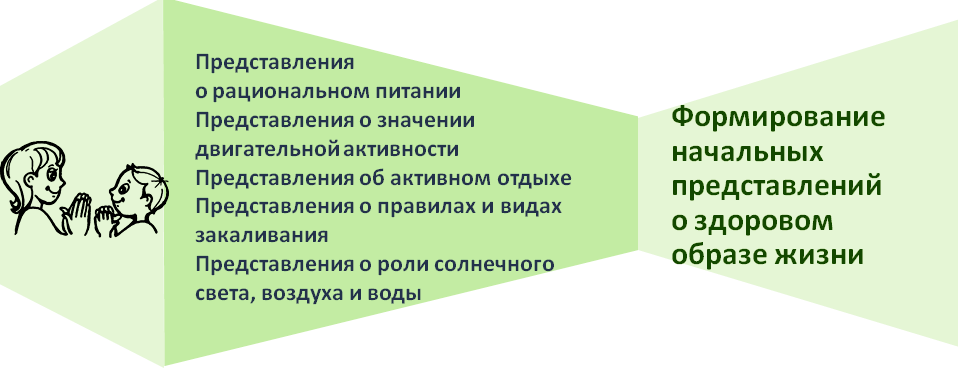 К концу третьего года жизни ребёнок получит возможность научиться:различать органы для нормальной жизнедеятельности человека: глаза – смотреть, уши – слышать, нос – нюхать, язык – пробовать (определять на вкус), руки – хватать, держать, трогать; ноги – стоять, прыгать, бегать, ходить; голова – думать, запоминать.К концу четвёртого года ребёнок получит возможность научитьсяразличать и называть органы чувств (глаза, рот, нос, уши), их роль в ор- ганизме, беречь и ухаживать за ними;рассказывать о полезной и вредной пище; об овощах и фруктах, молоч- ных продуктах, полезных для здоровья человека;относиться к утренней зарядке, игре, физическим упражнениям как к ис- точнику хорошего настроения; ко сну как к восстановителю сил;использовать упражнения, укрепляющие различные органы и системы организма;рассказывать о ценности здоровья;проявлять желание вести здоровый образ жизни, закаляться;сообщать о своем самочувствии взрослым, осознавать необходимость лечения;проявлять потребность в соблюдении навыков гигиены и опрятности в повседневной жизни.102К концу пятого года жизни ребёнок получит возможность научиться / приобрести:знания о частях тела и органах чувств человека;рассказывать о значении частей тела и органов чувств для жизни и здо- ровья человека (руки делают много полезных дел; ноги помогают двигаться; рот говорит, ест; зубы жуют; язык помогает жевать, говорить; кожа чувствует; нос дышит, улавливает запахи; уши слышат);соблюдать режим питания, употреблять в пищу овощи и фрукты, другие полезные продукты;представление о необходимых человеку веществах и витаминах;представления о важности для здоровья сна, гигиенических процедур, движений, закаливания;различать понятия «здоровье» и «болезнь»;устанавливать связь между совершаемым действием и состоянием ор- ганизма, самочувствием;оказывать себе элементарную помощь при ушибах, обращаться за по- мощью к взрослым при заболевании, травме;представления:о здоровом образе жизни;о значении физических упражнений для организма человека;о физических упражнениях на укрепление различных органов и систем организма.К концу шестого года жизни ребёнок получит возможность приобрести:представления об особенностях функционирования и целостности чело- веческого организма; об особенностях своего организма и здоровья;представления о составляющих (важных компонентах) здорового образа жизни и факторах, разрушающих здоровье;представления о зависимости здоровья человека от правильного питания;умения определять качество продуктов, основываясь на сенсорных ощущениях;представления о роли гигиены и режима дня для здоровья человекапредставления о правилах ухода за больным (заботиться о нем, не шу- меть, выполнять его просьбы и поручения);умение характеризовать свое самочувствие к болеющим;знания о возможностях здорового человека;потребность в здоровом образе жизни;103интерес к физической культуре и спорту и желание заниматься физкуль- турой и спортом;доступные сведения из истории олимпийского движения;знания об основах техники безопасности и правилах поведения в спор- тивном зале и на спортивной площадке.К концу седьмого года жизни ребёнок получит возможность приоб- рести:представления о рациональном питании;представления о значении двигательной активности в жизни человека;умение использовать специальные физические упражнения для укреп- ления своих органов и систем;представления об активном отдыхе;представления о правилах и видах закаливания, о пользе закаливающих процедур;представления о роли солнечного света, воздуха и воды в жизни чело- века и их влиянии на здоровье.104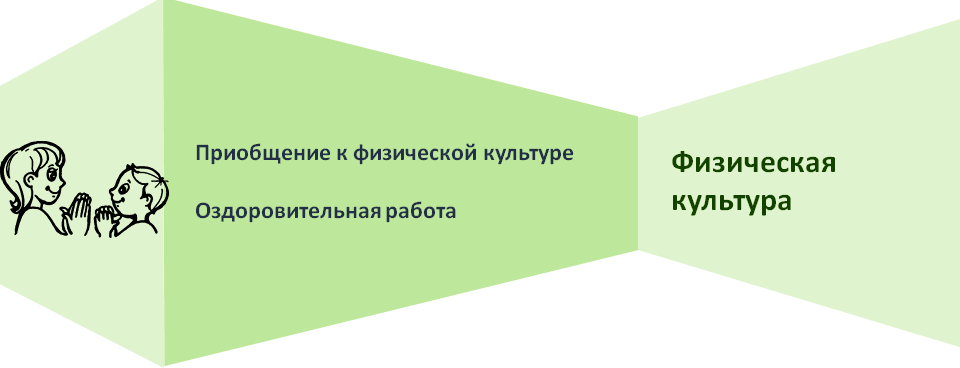 ПРОМЕЖУТОЧНЫЕ ПЛАНИРУЕМЫЕ РЕЗУЛЬТАТЫК концу третьего года ребёнок получит возможность научитьсясохранять устойчивое положение тела, правильную осанку;ходить и бегать, не наталкиваясь друг на друга, с согласованными, сво- бодными движениями рук и ног;действовать сообща, придерживаясь определенного направления пере- движения с опорой на зрительные ориентиры;менять направление и характер движения во время ходьбы и бега в со- ответствии с указанием педагога;ползать, лазать, разнообразно действовать с мячом (брать, держать, пе- реносить, класть, бросать, катать);прыжкам на двух ногах на месте, с продвижением вперед, в длину с места, отталкиваясь двумя ногами;играть вместе с воспитателем в подвижные игры с простым содержани- ем, несложными движениями;играть в игры, в ходе которых совершенствуются основные движения (ходьба, бег, бросание, катание);выразительно двигаться, передавать простейшие действия некоторых персонажей.К концу четвёртого года жизни ребёнок получит возможность нау- читься:ходить и бегать свободно, не шаркая ногами, не опуская головы, сохра- няя перекрестную координацию движений рук и ног;действовать совместно;105строиться в колонну по одному, шеренгу, круг, находить свое место при построениях;энергично отталкиваться двумя ногами и правильно приземляться в прыжках с высоты, на месте и с продвижением вперед; принимать правильное исходное положение в прыжках в длину и высоту с места; в метании мешочков с песком, мячей диаметром 15 – 20 см;энергично отталкивать мячи при катании, бросании; ловить мяч двумя руками одновременно;хвататься за перекладину во время лазанья; ползать;сохранять правильную осанку в положениях сидя, стоя, в движении, при выполнении упражнений в равновесии;садиться на трехколесный велосипед, кататься на нем и слезать с него;реагировать на сигналы «беги», «лови», «стой» и др.; выполнять прави- ла в подвижных играх;проявлять самостоятельность и творчество при выполнении физических упражнений, в подвижных играх;проявлять активность и творчество детей в процессе двигательной дея- тельности;организовывать игры с правилами;самостоятельно играть с каталками, автомобилями, тележками, велоси- педами, мячами, шарами;выразительно и красиво двигаться;участвовать в играх с более сложными правилами со сменой видов движений;соблюдать элементарные правила, согласовывать движения, ориенти- роваться в пространстве.К концу пятого года жизни ребёнок получит возможность научиться / приобрести:сохранять правильную осанку;ходить и бегать с согласованными движениями рук и ног, бегать легко, ритмично, энергично отталкиваясь носком;ползать, пролезать, подлезать, перелезать через предметы;перелезать с одного пролета гимнастической стенки на другой (вправо, влево);энергично отталкиваться и правильно приземляться в прыжках на двух ногах на месте и с продвижением вперед, ориентироваться в пространстве;106в прыжках в длину и высоту с места сочетать отталкивание со взмахом рук, при приземлении сохранять равновесие;прыгать через короткую скакалку;принимать правильное исходное положение при метании, отбивать мяч о землю правой и левой рукой, бросать и ловить его кистями рук (не прижимая к груди);кататься на двухколесном велосипеде по прямой, по кругу;строиться, соблюдать дистанцию во время передвижения;выполнять ведущую роль в подвижной игре, осознанно относиться к выполнению правил игры;организованности, самостоятельности, инициативности, умению под- держивать дружеские взаимоотношения со сверстниками;проявлять активность в играх с мячами, скакалками, обручами и т.д.;пространственной ориентировке;проявлять самостоятельность и инициативность в знакомых играх;выполнять действия по сигналу.К концу шестого года жизни ребёнок получит возможность научиться:сохранять правильную осанку;осознанно выполнять движения;легко ходить и бегать, энергично отталкиваясь от опоры;бегать наперегонки, с преодолением препятствий;лазать по гимнастической стенке, меняя темп;прыгать в длину, в высоту с разбега, правильно разбегаться, отталки- ваться и приземляться в зависимости от вида прыжка;прыгать на мягкое покрытие через длинную скакалку, сохранять равно- весие при приземлении;сочетать замах с броском при метании, подбрасывать и ловить мяч од- ной рукой, отбивать его правой и левой рукой на месте и вести при ходьбе;кататься на двухколесном велосипеде, кататься на самокате, отталкива- ясь одной ногой (правой и левой);ориентироваться в пространстве;участвовать в элементарных спортивных играх, играх с элементами со- ревнования, играх-эстафетах;помогать взрослым готовить физкультурный инвентарь к занятиям фи- зическими упражнениями, убирать его на место;107проявлять интерес к различным видам спорта, рассказывать о событиях спортивной жизни страны;самостоятельно организовывать знакомые подвижные игры, проявляя инициативу и творчество.К концу седьмого года ребёнок получит возможность научитьсясохранять правильную осанку в различных видах деятельности;совершенствовать технику ocновных движений, добиваясь естественно- сти, легкости, точности, выразительности их выполнения;соблюдать заданный темп в ходьбе и беге;сочетать разбег с отталкиванием в прыжках на мягкое покрытие, в длину и высоту с разбега;активно двигать кистью руки при броске;перелезать с пролета на пролет гимнастической стенки по диагонали;быстро перестраиваться на месте и во время движения, равняться в ко- лонне, шеренге, кругу;выполнять упражнения ритмично, в указанном воспитателем темпе;соблюдать статическое и динамическое равновесие, координацию дви- жений и ориентировку в пространстве;выполнять спортивные упражнения;самостоятельно следить за состоянием физкультурного инвентаря, спортивной формы, активно участвовать в уходе за ними;самостоятельно организовывать подвижные игры со сверстниками, придумывать собственные игры, варианты игр, комбинировать движения;проявлять интерес к физической культуре и спорту, отдельным дости- жениям в области спорта; к спортивным играм и упражнениям (городки, бад- минтон, баскетбол, настольный теннис, хоккей, футбол);использовать разнообразные подвижные игры (в том числе игры с эле- ментами соревнования), способствующие развитию психофизических качеств (ловкость, сила, быстрота, выносливость, гибкость), координации движений;ориентироваться в пространстве;справедливо оценивать свои результаты и результаты товарищей.108Введение …………………………………………………………………………………………………………………5ОБЯЗАТЕЛЬНАЯ ЧАСТЬ ………………………………………………………………………….………….ПОЯСНИТЕЛЬНАЯ ЗАПИСКА …………………………………………………………………………………..8Цели и задачи реализации ООП ДО ……………………………………..……………………………….9Принципы и подходы к формированию ООП ДО ………………………………………………….10Значимые для разработки и реализации ООП ДО характеристики ……………………..14- характеристика особенностей развития детей раннего и	дошкольноговозраста ………………………………………………………………………………………………………………..14- специфика национально-культурных условий …………………………………………………..17- специфика климатических условий ………………………………………………….…………………17- специфика демографических условий ………………………………………………..................17- специфика организационных условий ………………………………………………..................17- специфика социальных условий ………………………………………………………………………….18ПЛАНИРУЕМЫЕ РЕЗУЛЬТАТЫ ОСВОЕНИЯ ООП ДО …………………………………….………..19Целевые ориентиры образования в раннем возрасте ………………………………………….20Целевые ориентиры на этапе завершения дошкольного образования ……………….21ЧАСТЬ,	ФОРМИРУЕМАЯ	УЧАСТНИКАМИ	ОБРАЗОВАТЕЛЬНЫХОТНОШЕНИЙ ….…………………………………………………………………………………………………….23Промежуточные планируемые результаты освоения ООП ДО …………….................24- образовательная область «Социально-коммуникативное развитие» ……………….25- образовательная область «Познавательное развитие» ……………………………………..41- образовательная область «Речевое развитие» …………………………………………………..69- образовательная область «Художественно-эстетическое развитие» ………………..79- образовательная область «Физическое развитие» …………………………………………….102ПоказателиВозраст детей (лет)Возраст детей (лет)Возраст детей (лет)Возраст детей (лет)Возраст детей (лет)Показатели2-33-44-55-66-7Отношения со взрослымИсточник защиты, ласки и помощиИсточник спосо- бов деятельности, партнер по игре итворчествуИсточник	инфор- мацииИсточник инфор- мации, собесед- никИсточник эмоцио- нальной	под- держкиНаличие конфликтов совзрослыми«Я-сам»Со взрослыми как продолжение(«Я-сам»)ОтсутствуетОтсутствуетК 7 годам – кри- зис,	смена	соци-альной ролиЭмоцииСильной	модаль- ности, резкие пе-реходыСильной	модаль- ности, резкие пе-реключенияБолее	ровные, старается		контро-лироватьПреобладание оп- тимистическогонастроенияРазвитие	высших чувствИгровая деятельностьПредметно- манипулятивная, игра «рядом»Партнерская со взрослыми, инди- видуальная с иг- рушками; игровое действиеКоллективная со сверстниками; ро- левой диалог, иг- ровая ситуацияУсложнение игро- вых замыслов; длительные игро- вые объединенияДлительные игро- вые объединения; умения согласовы- вать свое поведе- ние в соответствиис рольюГруппаВозраст детейКоличествомладшая разновозрастная группаот 2 до 4,5 лет37 детейстаршая разновозрастная группаот 4,5 до 7 лет39